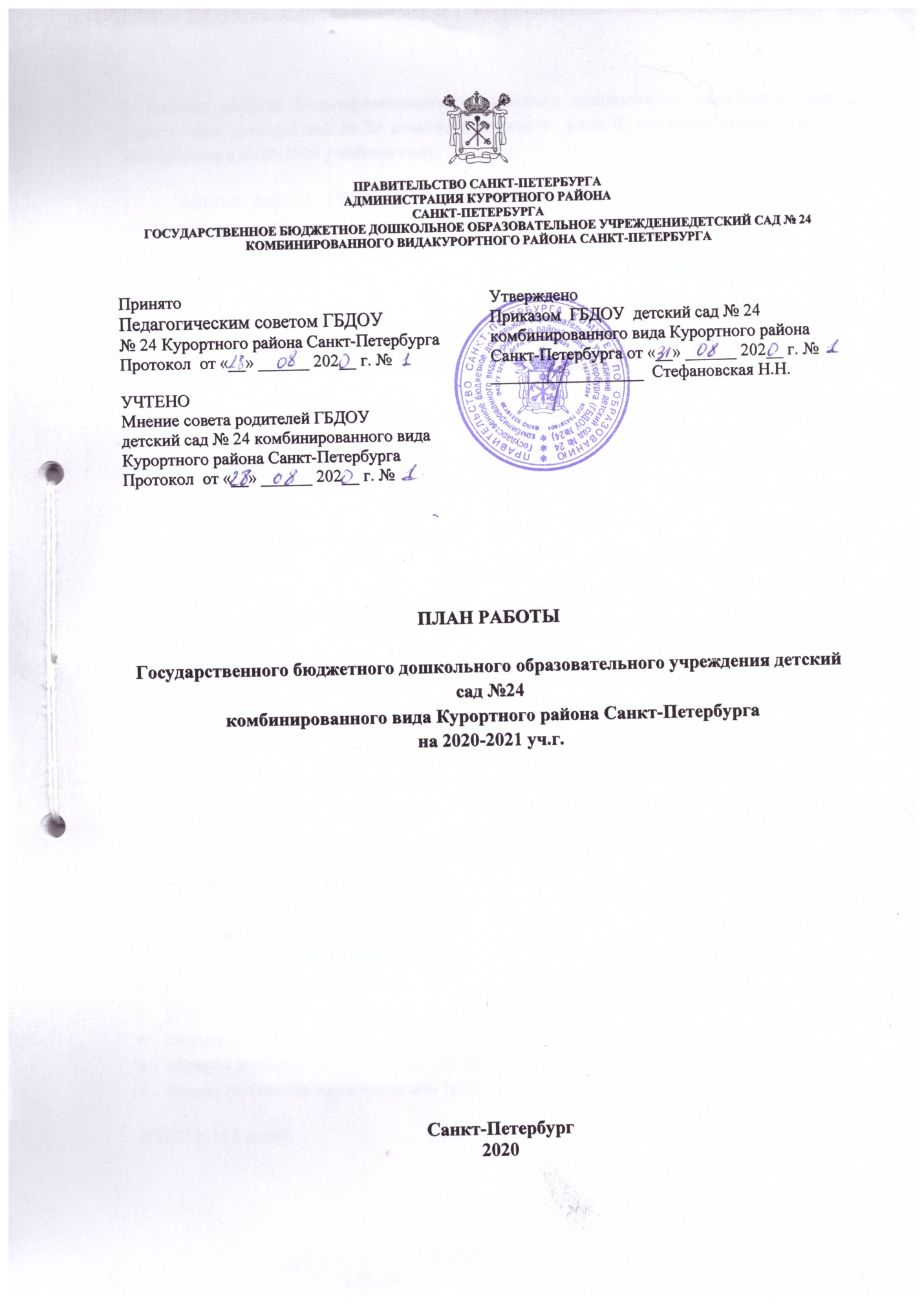 I. Анализ работы Государственного бюджетного дошкольного образовательного учреждения детский сад № 24 комбинированного  вида Курортного района Санкт-Петербурга в 2019-2020 учебном году.	Анализ работы ГБДОУ №24 за прошедший учебный год представлен в соответствии с ключевыми направлениями, определяемыми стратегией модернизации российского образования, ФГОС дошкольного образования и планом мероприятий по реализации Программы развития ГБДОУ №24 до 2020 года. Механизмом реализации намеченных мероприятий был план мероприятий по реализации приоритетного национального проекта «Образования» в Курортном районе.1. Обеспечение гарантии общедоступности и качества дошкольного образования.1.1. Охват дошкольным образованием.В соответствии с Типовым положением о дошкольном образовательном учреждении, в 2019 – 2020 учебном году в ГБДОУ функционировало:4 общеразвивающие группы: группа раннего дошкольного возраста;младшая группа;средняя группа;старшая - подготовительная  группа.2 группы компенсирующей направленности:старшая логопедическая группа;подготовительная логопедическая группа.Количество мест: 168 	Прием детей в учреждение осуществляется в соответствии с Законом Российской Федерации от 29.12.2012 №273-ФЗ «Об образовании в Российской Федерации»; Законом Санкт-Петербурга «Об образовании в Санкт-Петербурге» от 17.07.2013г. №461-83; федеральным законодательством Санкт-Петербурга; нормативными правовыми актами Комитета по образованию Санкт-Петербурга; правовыми актами администрации Курортного района в области дошкольного образования; Уставом; локальными актами ГБДОУ.Наполняемость групп:группа раннего дошкольного возраста – 30 детей;младшая группа – 33 ребенка;средняя группа – 34 ребенка;старшая-подготовительная группа – 36 детей;старшая логопедическая группа – 18 детей;подготовительная логопедическая группа – 17 детей;ИТОГО: 168 детей.1.2. Сведения об обеспеченности образовательного процесса.ГБДОУ реализует образовательную программу дошкольного образования. Программа ориентирована на детей в возрасте от 1,5 до 7(8) лет и реализуется на государственном языке Российской Федерации. Программа состоит из обязательной части, разработанной на основе примерной образовательной программы  и части, формируемой участниками образовательных отношений Государственного бюджетного дошкольного образовательного учреждения детского сада № 24 комбинированного вида Курортного района Санкт-Петербурга. Обе части Программы являются взаимодополняющими и необходимыми с точки зрения реализации Федерального государственного образовательного стандарта дошкольного образования.Обязательная часть Программы предполагает комплексность подхода, обеспечивая развитие детей во всех пяти взаимодополняющих образовательных областях: познавательном, речевом, физическом, художественно-эстетическом и социально-коммуникативном развитии. В части Программы, формируемой участниками образовательных отношений Государственного бюджетного дошкольного образовательного учреждения детского сада № 24 Курортного района Санкт-Петербурга, представлены парциальные образовательные программы, направленные на развитие детей в нескольких образовательных областях.	Так же в ГБДОУ разработана Адаптированная основная образовательная программа для обучающихся с ОВЗ (тяжелыми нарушениями речи и фонетико-фонематическими нарушениями речи). Данная программа позволяет построить систему коррекционно-развивающей работы в старшей и подготовительной группах, компенсирующей направленности; на основе полного взаимодействия и преемственности всех специалистов детского учреждения и родителей дошкольников. Помимо задач развивающего обучения, всестороннего развития интеллектуально-волевых качеств и формирования базовых психических процессов, основной задачей программы является овладение детьми самостоятельной, связной, грамматически правильной речью и навыками речевого общения Предложенная комплексность педагогического воздействия направлена на выравнивание речевого и психического развития детей с ОВЗ.1.3. Достижения воспитанников ГБДОУОбщее количество выпускников – 33 человека. Основное количество выпускниковпоступают в школы Курортного района - 32 человек, небольшое количество поступают в школы районов города – 1 человек. Сводная таблица результатов мониторинга освоения выпускниками ОП ДО 2019-2020 учебного года (конец года)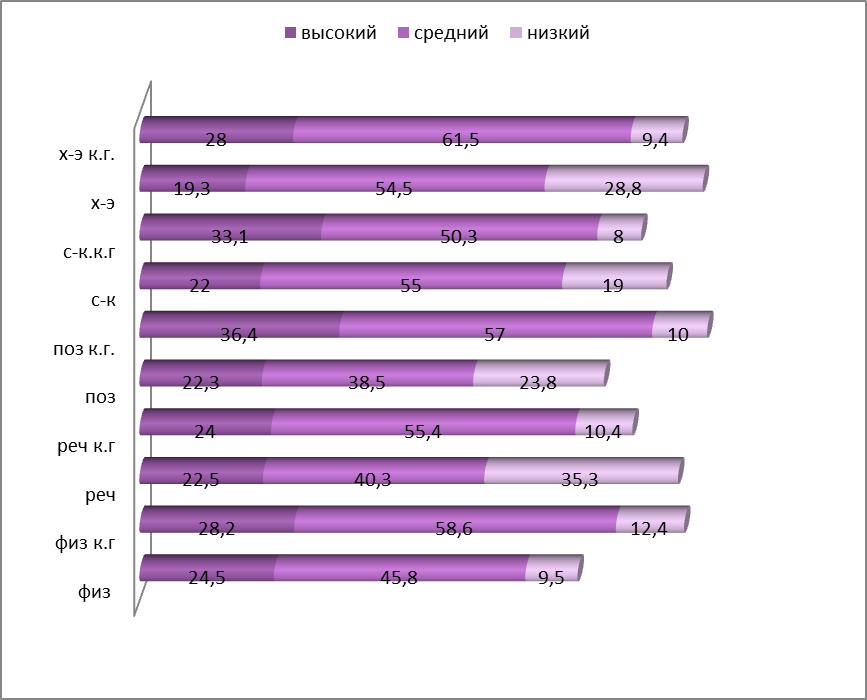 1.3. Организация специализированной (коррекционной) помощи детям (деятельность логопеда).	В 2019 - 2020 уч. г. в ГБДОУ функционировали 2 группы, компенсирующей направленности:Старшая группаПодготовительная группа	Основными формами работы учителей-логопедов были фронтальные, подгрупповые и индивидуальные коррекционные занятия с воспитанниками.	Мониторинг уровня развития детей в логопедической группе осуществлялся 2 раза в год (сентябрь, май). Итоги мониторинга были предоставлены психолого- педагогическому консилиуму ДОУ с целью анализа эффективности коррекционной работы.    Отчёт о результативности работы  логопедических групп в 2019 – 2020 учебном году.1.4. Система дополнительного образования.	В связи с потребностью и заинтересованностью родителей воспитанников в проведении дополнительных образовательных услуг (по результатам проведенного опроса) в 2019 – 2020 учебном году дошкольное образовательное учреждение предоставляло населению дополнительные платные образовательные услуги по направлениям:художественно – эстетическое развитие дошкольников;развивающие занятия и подготовка к школе;коррекционно-развивающие занятия с логопедом;интеллектуальное и общекультурное развитие.Перечень платных услуг, предоставляемых в 2019 – 2020 учебном году   В 2020 – 2021 учебном году планируется организация дополнительных услуг по направлениям, востребованность которых будет выявлена при изучении потребительского спроса.1.5. Основные формы работы с семьей.	Для установления доверительных, партнерских отношений педагогов с родителями и вовлечения семьи в единое образовательное пространство в работе с родителями воспитанников были использованы следующие формы работы:общие и групповые родительские собрания (4 раза в год) по актуальным темам всестороннего развития детей дошкольного возраста и организации работы с детьми ГБДОУ;консультации педагогов и специалистов ГБДОУ;«День открытых дверей»;индивидуальные беседы;информационно – аналитический обзор мероприятий (в том числе на сайте ГБДОУ);информационные материалы в групповых родительских уголках и стендах ГБДОУ;анкетирование;участие родителей в открытых тематических мероприятиях;участие родителей в выставках детского творчества;посещение открытых занятий с детьми по разным видам детской деятельности, мастер-классов;участие в походах, экскурсиях и спортивных соревнованиях;предоставление информации о деятельности учреждения на сайте ДОУ.1.6. Организация предметной образовательной среды.	В детском саду функционирует 6 групп, которые размещены в специально оснащенных, для организации и осуществления образовательной и воспитательной работы с детьми, помещениях (в соответствии с возрастом воспитанников, с учетом требований нормативных документов, регламентирующих деятельность ГБДОУ).	В детском саду оборудован музыкальный зал, 2 логопедических кабинета, художественная мастерская. Для осуществления физкультурно – оздоровительной работы используется музыкальный зал.	Для организации дневного сна в четырех группах (раннего возраста, младшей, средней и старшей-подготовительной) оборудованы отдельные помещения спален.	Предметно-развивающая среда определяется особенностями личностно-ориентированной модели общения с дошкольниками, их возрастными особенностями и интересами и ориентирована на концепцию целостного развития дошкольника как субъекта детской деятельности. При создании развивающей среды групп учитывается гендерный подход в воспитании и обучении детей. Каждая группа отличается своей индивидуальностью, наличием разнообразных уголков: уединения, творчества, сюжетно-ролевых игр и др. Имеется необходимая база игрового, демонстрационного и раздаточного материала, наглядно-методических и дидактических пособий.	Обеспеченность образовательными материалами, наглядными пособиями, игрушками и игровыми предметами.	Групповые ГБДОУ и кабинеты обеспечены необходимыми образовательными материалами, наглядными пособиями, игрушками и игровыми предметами в соответствии с требованиями нормативных документов, определяющих деятельность ГБДОУ, возрастными особенностями детей, образовательной программой детского сада.1.7. Информатизация образовательного процесса.	Большое значение уделяется возможностям информационно – коммуникационных технологий не только в воспитательном и образовательном процессах, но и для учета достижений воспитанников, информирования общества о работе ГБДОУ, взаимодействия с родителями.	В ГБДОУ растет число педагогов, стремящихся к внедрению новых педагогических технологий, использующих ресурсы Интернета, включающих в педагогическую деятельность новые формы организации воспитательного и образовательного процесса.Электронные ресурсы.Использование компьютера в образовательной работе с детьми.	Детский сад обеспечен компьютерами и мультимедийными проекторами, интерактивным столом. Педагоги активно включают в педагогический процесс работу с мультимедийными установками Mimio, интерактивный стол. Презентации с использованием компьютерной техники проводятся по всем направлениям образовательно – воспитательной деятельности ГБДОУ.2. Обеспечение безопасности жизни и деятельности ребенка в здании и на прилегающей к ГБДОУ территории.	С целью обеспечения безопасности жизни и деятельности ребенка в здании и на прилегающей к ГБДОУ территории разработан план мероприятий, изданы соответствующие приказы, регулярно проводятся инструктажи сотрудников детского сада.	Территория детского сада ограждена металлическим забором, имеются 2 пары ворот и 2 калитки, которые могут служить препятствием для несанкционированного проникновения на территорию детского сада; освещение достаточное  Подходы к зданию отслеживают уличные камеры, которые установлены по периметру здания. В групповых помещениях и холлах здания детского сада так же установлено видеонаблюдение, а так же стационарная и носимая кнопки вызова полиции.	Физическая охрана детского сада учреждения осуществляется охраной (в дневное и вечернее время в будние дни),   штатными сторожами (в ночное время и в выходные дни).	Согласно нормам пожарной безопасности, помещения детского сада оснащены: датчиками автоматической пожарной сигнализации, кнопками включения пожарной сигнализации, системой пожарной сигнализации (АПС) с голосовым оповещением, установлен противопожарный режим. В соответствии с правилами пожарной безопасности в детском саду систематически проводятся тренировки по эвакуации детей и персонала.	В целях обеспечения безопасности, охраны жизни и здоровья дошкольников во время образовательного процесса в детском саду проводится работа с детьми по изучению правил дорожного движения, пожарной безопасности. В группах организована образовательная деятельность по обучению правилам безопасного поведения в быту, в природе, на улице.  Материально – техническая база (состояние зданий, наличие всех видов благоустройства, бытовые условия в группах и специализированных кабинетах).В детском саду оборудованы:пищеблок;медицинский кабинет;прачечная.Характеристика территории ГБДОУ: наличие оборудованных прогулочных площадок в соответствии с СанПиН, спортивных площадок, футбольного поля, эколого – развивающего комплекса.Территории ГБДОУ оборудованы:прогулочными площадками в соответствии с требованиями СанПиН;спортивными игровыми комплексами;футбольным полемэколого – развивающим комплексом (грядка, цветники, клумбы).3. Качество и организация питания.	Режим питания осуществляется в соответствии с Санитарно – эпидемиологическими требованиями 2.4.1.3049 – 13. Обязательным условием нормального роста организма, его гармоничного физического и нервно-психического развития является организация рационального питания. В детском саду осуществляются действенные меры по обеспечению воспитанников качественным питанием. 	Питание воспитанников осуществляется с «Примерным 10-дневным меню для организации питания детей с от 1,5 до 3-х лет и от 3-х до 7-ми лет в государственных учреждениях, реализующих общеобразовательные программы дошкольного образования с 12 часовым пребыванием детей». 	Ежедневно дети получают необходимое количество белков, жиров и углеводов, витаминизированные продукты. В рационе присутствуют свежие фрукты, овощи, соки, кисломолочные продукты. 	В детском саду организовано 4-х разовое питание: завтрак, 2-й завтрак, обед и полдник (в соответствии с режимом групп).	В детском саду имеется вся необходимая документация по питанию, которая ведется по форме и заполняется своевременно. На пищеблоке вывешен график выдачи готовой продукции для каждой группы, примерная масса порций питания детей. Технология приготовления блюд строго соблюдается. На информационном стенде для родителей ежедневно вывешивается меню с калорийностью каждого блюда. В ДОУ сформирована эффективная система контроля за организацией питания детей. Контроль за качеством питания, закладкой продуктов, кулинарной обработкой, выходом блюд, вкусовыми качествами пищи, правильностью хранения и соблюдением сроков реализации продуктов питания осуществляет медицинская сестра детского сада и бракеражная комиссия.4. Медицинское обслуживание.Медицинское обслуживание осуществляет медицинская сестра и врач (от районной детской поликлиники).Результаты работы по снижению заболеваемости, анализ групп здоровья в сравнении с предыдущим годом.Число случаев заболевания детейАнализ показателей заболеваемости детейАнализ групп здоровьяАнализируя работу по физическому воспитанию и оздоровлению воспитанников в 2019 – 2020 учебном году, следует отметить, что повышение уровня заболеваемости в указанный период связано с эпидемией гриппа.Отсутствие травм и несчастных случаев говорит о хорошей профилактической работе педагогов с детьми по безопасности жизни и здоровья воспитанников.	В летний период времени в ГБДОУ проводились мероприятия, способствующие укреплению здоровья и физическому развитию воспитанников:закаливающие процедуры (с учетом групп здоровья и состояния здоровья воспитанников);спортивные праздники;экскурсии, походы.              В 2019 – 2020 учебном году воспитатели групп, под руководством инструктора по физической культуре, активно использовали уличное спортивное оборудование. Инструктором по физической культуре была разработана и внедрена картотека прогулок с использованием спортивных площадок, находящихся на территории ДОУ.5. Информация СМИ о деятельности ГБДОУ.В 2019-2020 уч.г. педагоги активно включились в подготовку и размещение в соц.сетях материалов о проводимой совместной деятельности с детьми.Достижения воспитанников и педагогов в конкурсах.Социальная активность и социальное партнерство ДОУ    В деле воспитания и развития детей ДОУ поддерживает взаимосвязь с социальными партнерами: СПб АППОГБУ ДО ЦППМСП Курортного районаЦПКС «ИМЦ»ДДТ «На реке Сестре», ЗДДТДетская поликлиника № 68Профсоюз работников образованияПожарная часть №27ОГИБДД ОМВД России по Курортному району СПб.Шаговая доступность к детскому саду таких учреждений как поликлиника, Сбербанк, магазины, ремонтные мастерские позволяет воспитанникам ДОУ ходить на экскурсии,  знакомиться с людьми разных профессий и расширять кругозор. Работа с социумом ежегодно отображается в годовом планировании ДОУ. 6. Качественный и количественный состав персонала (возраст, образование, подготовка), динамика изменений, вакансии.Учреждение полностью укомплектовано педагогическими кадрами. Педагогический состав - 20  человек -  13 воспитателей (3 чел. в отпуске по уходу за ребенком), инструктор ФИЗО, музыкальный руководитель, 2 учителя-логопеда, ПДО по изодеятельности, 2 педагога-психолога.Квалификационные категории ДОУ №24Подтвердили высшую квалификационную категорию в 2019-2020 уч. году - 1 педагог, повысили категорию с 1кв. кат. до высшей кв.кат. – 3 педагога, получили 1кв. кат. – 3 педагога.	Педагоги постоянно повышают свой профессиональный уровень: принимают участие в районных и городских семинарах, мастер-классах, круглых столах и актуальных вопросах дошкольного образования. В учреждении функционирует несколько творческих групп.	Все сотрудники ДОУ регулярно повышают свою квалификацию.	Информация о прохождении курсов повышения квалификации.Соотношение воспитанников приходящихся на 1 взрослого (воспитанники/ педагоги, воспитанники/все сотрудники, включая административный и обслуживающий персонал)В условиях формирования интегративной профессиональной компетентности все педагоги улучшают выполнение своих профессиональных функций и добиваются высоких результатов в профессиональной деятельности путем творческих поисков новых подходов к воспитанию и обучению дошкольников и овладения современных  педагогических технологий через систему повышения квалификации педагогов, в т. ч. через самообразование, и разные формы методической работы.Кадровое обеспечение дополнительных платных услуг ГБДОУ №247. ВЫВОДЫ:	Деятельность коллектива ДОУ в течение 2019-2020 учебного года была разнообразной и многоплановой. Достигнутые результаты работы, в целом, соответствуют поставленным в начале учебного года целям и задачам. Некоторых результатов не удалось достигнуть, из-за распространения короновирусной инфекции и функционирования детского сада в режиме дежурных групп. Решение невыполненных задач, по возможности, перенесено на 2020-2021 уч.г.	Проведенный анализ образовательной деятельности показал на необходимость продолжить работу в следующих направлениях:Продолжать работу по обеспечению современного качества образования на основе  общеобразовательной программы ДОУ в соответствии с федеральными государственными требованиями к структуре ООПДО, к условиям ее реализации. Продолжать работу по обеспечению полноценного физического и психического здоровья детей через систему оздоровительной работы и работы по формированию здорового образа жизни, организованную службой сопровождения ГБДОУ №24.Продолжать развитие личности воспитанников и педагогов через развитие способности самовыражения и самопознания через широкое использование методов и техник арт-терапии. Планомерно, активно распространять педагогические знания среди родителей. Вовлекать родителей в педагогическую деятельность.II. Основные направления деятельности ГБДОУ детского сада №24 на 2020-2021 учебный год.1. Цели и задачи детского сада на 2020/2021 учебный годЦЕЛИ РАБОТЫ: по итогам анализа деятельности детского сада за прошедший год, с учетом направлений программы развития и изменений законодательства, необходимо:Внедрить новые способы работы с воспитанниками до 31 декабря 2020 года.Укрепить физическое здоровье воспитанников к маю 2021 года.ЗАДАЧИ: для достижения намеченных целей необходимо выполнить:Активное использование ИКТ-технологий в работе с воспитанниками.Совершенствование работы службы сопровождения учреждения.Повышение степени открытости образовательного учреждения (социальное партнерство).Повысить профессиональную компетентность педагогических работников. Создать условия для реализации воспитательно-образовательной деятельности с применением дистанционных образовательных технологий.2. ВОСПИТАТЕЛЬНАЯ И ОБРАЗОВАТЕЛЬНАЯ ДЕЯТЕЛЬНОСТЬ2.1. Работа с воспитанниками2.1.1. Воспитательные мероприятия2.1.2. Праздники2.1.3. Выставки и конкурсыРабота с семьями воспитанников1.2.1. Общие мероприятия1.2.2. Родительские собранияОРГАНИЗАЦИОННАЯ И МЕТОДИЧЕСКАЯ ДЕЯТЕЛЬНОСТЬ2.1. Методическая работа2.1.1. Организационная деятельность2.1.2. Консультации для педагогических работников2.1.3. Семинары для педагогических работников2.2. Педагогические советы 2.2.1. План заседаний 2.3. Контроль и оценка деятельности2.3.1. Внутрисадовский контроль2.3.2. Внутренняя система оценки качества образованияБлок III. УПРАВЛЕНЧЕСКАЯ ДЕЯТЕЛЬНОСТЬ3.1. Нормотворчество3.1.1. Разработка локальных и распорядительных актов3.1.2. Обновление локальных актов3.2. Работа с кадрами3.2.1. Аттестация педагогических и непедагогических работников3.2.2. Повышение квалификации педагогических работниковКурсы по ОВЗ, педагог дополнительного образования, в соответствие с необходимостью.3.2.3. Оперативные совещания при заведующемТекущие и перспективные задачи детского сада решаются на совещаниях при заведующем. Темы, сроки и вопросы совещаний на текущий год приведены в приложении 3 к настоящему плану.3.3. Административно-хозяйственная деятельность и безопасность3.3.1. Антитеррористическая защищенность3.3.2. Пожарная безопасность3.3.3. Хозяйственная деятельностьПриложение №1.Планирование по месяцам.Учебный год2018-2019Количество детей, поступивших в группуИз нихИз нихУчебный год2018-2019Количество детей, поступивших в группуФФНРОНР1 лог. группаСоломникова Л.Н.172 лог. группаХлебороб О.А.18Всего35Учебный годКоличестводетей, выпущенныхиз группы в школу/сад общеразвивающего видаИз нихИз нихИз нихКоличество детей, остав-ленных наповторныйсрок по диагнозуУчебный годКоличестводетей, выпущенныхиз группы в школу/сад общеразвивающего видаС чистой речьюСо значитель-ным улучшениемБез улучше-нияКоличество детей, остав-ленных наповторныйсрок по диагнозу1 лог. группаСоломникова Л.Н.17125072 лог. группаХлебороб О.А.000018Всего18115010№ п/пНаименование услугиЕдиница измеренияЦена, руб.Реквизиты документа, устанавливающего цену (тариф)«Маленькие творцы» изодеятельностьРодительская плата в месяц2000,00Договор с родителями«Говоруша»логопедические занятияРодительская плата в месяц2000,00Договор с родителями«Развивающие занятия для малышей»Родительская плата в месяц1600,00Договор с родителями№Значение:Кол-во:Количество персональных компьютеров6Количество ноутбуков8Из них доступны для использования детьми0Количество компьютеров, имеющих доступ к сети Интернет4Наличие адреса электронной почты1**( да – «1»; нет – «0»)Наименование показателейN строкиВсего зарегистрировано случаев заболеванияИз них у детей в возрасте 3 года и старше1234Всего (сумма строк 02-09)01316237в том числе:бактериальная дизентерия02--энтериты, колиты и гастроэнтериты, вызванные установленными, неустановленными и неточно обозначенными возбудителями  0311скарлатина041-ангина (острый тонзиллит)051-грипп и острые инфекции верхних дыхательных путей06288213пневмония07--несчастные случаи, отравления, травмы08--другие заболевания092523ГодЗарегистрировано заболеваний (всего) Грипп и острые инфекции верхних дыхательных путейНесчастные случаи, отравления, травмы2017-2018309240-2018-2019310271-2019-2020316288-ГодКоличествовоспитанниковпо группамздоровьяIIIIIIIV2017-201822921612018-201925902812019-20201490151№ п/пНаименование конкурса, фестиваля и т.д.Уровень конкурсаКто участвовалРезультатДостижения воспитанниковДостижения воспитанниковДостижения воспитанниковДостижения воспитанниковДостижения воспитанниковУчастие в онлайн проекте «Мы все равно скажем спасибо!»»районныйВоспитанники ГБДОУ №24участиеУчастие во всероссийской акции «Окна Победы»районныйВоспитанники ГБДОУ №24участиеОнлайн выставка детских рисунков «Моя Россия»районныйВоспитанники ГБДОУ №24Диплом лауреатаРайонный конкурс «Пожарная безопасность: на природе и дома. Останови огонь!»районныйПавлов ДанилаЛазурко КираГрамота участникаДетская городская выставка-конкурс художественного творчества в Союзе Художников СПб «Театр в моей жизни». городскойколлективная работа изостудии «Маленькие творцы»Диплом лауреатаРайонный этап городского конкурса-фестиваля детского  художественного творчества «Рождество в Петербурге».районныйКолос ЕлизаветаКоллективная работа старшей лого-группыМорозова АлисаМихеев МаксимФилатов ЕвгенийДипломы:I степени II степени II степени II степени II степени Детская выставка художественного творчества «Неведомые следы под новогодним дубом».районныйДетский конкурсе дизайна «Комната моей мечты».международныйизостудия «Маленькие творцы»дипломы участияФотоконкурс «Красота в объективе»районныйБылинин ТимофейВайгачёва МарияГоловина ПолинаБорисенкова АннаАкишина Милана                Лазурко Кира                Дипломы победителей: диплом I степени диплом III степениДостижения педагогов:Достижения педагогов:Достижения педагогов:Достижения педагогов:Достижения педагогов:Межрегиональный образовательно-методический форум молодых педагогов и педагогов-наставников «Энергетика перемен»межрегиональныйИнструктор ФИЗОПахомова С.А.выступлениеСеминар «Организация коррекционно-развивающей работы на занятиях по физической культуре с дошкольниками»районныйИнструктор ФИЗОПахомова С.А.выступлениеПерсональная выставка живописи и графики Суховой Е.О. в детской библиотеке г. Зеленогорска.районныйПДО по изодеятельностиСухова Е.О.участиеРождественская выставка «Очарование Рождества», проводимая «Историко-культурным музейным комплексом в Разливе» в выставочном зале Арт-Курорта.районныйХудожественная выставка «Под ЕЛЬyou» в галерее «Вскладчину» вГолицын лофт. городскойПерсональная выставка живописи и графики «Нижний Новгород-Петербург-Сестрорецк».районныйУчастие в международной выставке-ярмарке «Понаехали».городскойУчастие в городской педагогической художественной выставке «Мастерство и творчество».городскойПедагоги:20 человекКоличествоПроцентПервая квалификационная категория315%Высшая квалификационная категория1155%Соответствие должности15%Без категории525%Высшее профессиональное образование1470%Среднее профессиональное образование630%«Почетный работник образования»15%Кандидаты и доктора педагогических наукнетнетДо 5 лет – 4 человека (20%)От 5 до 10 лет – 6 человек  (30%)От 10 до 15 лет – 7 человек  (35%)Свыше 20 лет – 3 человека (15%)	№п/пФИОНаименование образовательной программыОбразовательное учреждениеСроки обученияДатаСерия,№ удостоверенияПримечание12345678Дахина Н.В.Проектирование образовательного процесса в ДОО в условиях реализации ФГОСИМЦ Курортного района 72 часа02.12.20193653Тузова Н.Н.Модуль: Основы компьютерной грамотности                                                                           I УРОВЕНЬ  ОЧНОИМЦ46 часовЯнварь-май 2019 г.Грибанова К.В.Модуль: Основы компьютерной грамотности                                                                           II УРОВЕНЬ  ОЧНО ИМЦ46 часовСентябрь – декабрь 2018гМарченкова Е.СМодуль: Основы компьютерной грамотности                                                                           I УРОВЕНЬ  ОЧНОИМЦ46 часовЯнварь-май 2019 г.Соломникова Л.Н.72 часаПахомова С.А.КотельниковаАнастасия ВалерьевнаМетодика и технологии обучения и воспитания детей дошкольного возраста с ОВЗ в условиях реализации ФГОС ДОАНО ДПО «Московская академия профессиональных компетенций»72 часа01.10.2019ППК 2738-9Модуль: Основы компьютерной грамотности                                                                           I УРОВЕНЬ  ОЧНОИМЦ46 часовЯнварь-май 2019 г.Любимова Ольга НиколаевнаМодуль: Основы компьютерной грамотности                                                                           I УРОВЕНЬ  ОЧНОИМЦ46 часовЯнварь-май 2019 г.Штатная численность ГБДОУКомплектования ГБДОУ (дети)Соотношение36 - сотрудников1681 сотрудник на 4 воспитанника20 - педагогический персонал1681 педагог на 8 воспитанников№ п/пНаименование услугиФИО педагогаКатегорияОбразованиеОснование для трудовой деятельности«Маленькие творцы» изодеятельностьСухова Е.О.высшаясреднее специальноетрудовой договор«Говоруша»логопедические занятияХлебороб О.А.высшаявысшеетрудовой договор«Развивающие занятия для малышей»Михеева О.В.бквысшеетрудовой договорНаименование документаСрокОтветственныйКалендарь образовательных событий 2020/2021, направленный письмом МинпросвещенияВ течение годаВоспитатели, музыкальный руководительПлан патриотического воспитания (приложение 1 к плану)В течение годаВоспитателиПлан ПДДПлан работы противопожарной безопасностиПлан работы ПМПкПомесячный план воспитательской деятельностиПлан летней оздоровительной работы (приложение 2 к плану)В течение летнего периода времениВоспитателиНаименованиеСрокОтветственныйДень знанийСентябрьВоспитатели, музыкальный руководительПраздник осениОктябрьВоспитатели, музыкальный руководительНовый год и РождествоДекабрьВоспитатели, музыкальный руководительДень защитника ОтечестваФевральВоспитатели, музыкальный руководитель,инструктор ФИЗОМеждународный женский деньМартВоспитатели, музыкальный руководительВыпускнойМайВоспитатель старшей и подготовительной группы, музыкальный руководительНаименованиеСрокОтветственныйОбщесадовскиеОбщесадовскиеОбщесадовскиеКонкурс чтецов, посвященный Дню материНоябрьСтарший воспитатель, воспитателиВыставка рисунков «Защитники родины»ФевральСтарший воспитатель, воспитателиКонкурс поделок «День космонавтики»АпрельСтарший воспитатель, воспитателиБессмертный полк «Мы помним, мы гордимся»МайСтарший воспитатель, воспитателиРайонныеРайонныеРайонныеВ соответствие с ежемесячными планами ОО и МПМероприятиеСрокОтветственныйОформление и обновление информационных уголков и стендов для родителейВ течение годаВоспитателиСоставление и реализация плана индивидуальной работы с неблагополучными семьями – психолого-педагогическая поддержка детей и родителейПо необходимостиСтарший воспитатель, педагог-психологАнкетирование по текущим вопросамВ течение годаСтарший воспитатель, воспитателиКонсультирование по текущим вопросамВ течение годаЗаведующий, старший воспитатель, воспитателиДни открытых дверейАпрель, июньСтарший воспитательПодготовка и вручение раздаточного материалаВ течение годаСтарший воспитатель, воспитателиСрокиТематикаОтветственныеI. Общие родительские собранияI. Общие родительские собранияI. Общие родительские собранияСентябрьОсновные направления воспитательно-образовательной деятельности и работы детского сада в 2020/2021 учебном годуЗаведующий, старший воспитательДекабрьРезультаты воспитательно-образовательной деятельности по итогам учебного полугодияЗаведующий, старший воспитательЯнварьВнедрение дистанционных технологий в процесс воспитания и обученияЗаведующий, старший воспитательМайИтоги работы детского сада в 2020/2021 учебном году, организация работы в летний оздоровительный периодЗаведующий, старший воспитательII. Групповые родительские собранияII. Групповые родительские собранияII. Групповые родительские собранияСентябрьМладшая группа: «Адаптационный период детей в детском саду»Воспитатель младшей группы, педагог-психологСентябрьСредняя группа: «Особенности развития познавательных интересов и эмоций ребенка 4–5 лет»Воспитатель средней группы, педагог-психологСентябрьСтаршая и подготовительная группы: «Возрастные особенности детей старшего дошкольного возраста»Воспитатель старшей группыОктябрьМладшая, средняя, старшая и подготовительная группы: «Типичные случаи детского травматизма, меры его предупреждения»Воспитатели группНоябрьМладшая группа: «Сохранение и укрепление здоровья младших дошкольников»Воспитатель младшей группыНоябрьСредняя группа: «Особенности и проблемы речевого развития у детей среднего дошкольного возраста»Воспитатель средней группыНоябрьСтаршая и подготовительная группы: «Подготовка дошкольников 6–7 лет к овладению грамотой»Воспитатель старшей группы, учитель-логопедДекабрьМладшая, средняя, старшая и подготовительная группы: «Организация и проведение новогодних утренников»Воспитатели группФевральМладшая группа: «Социализация детей младшего дошкольного возраста. Самостоятельность и самообслуживание»Воспитатель младшей группыФевральСредняя группа: «Причины детской агрессивности и способы ее коррекции»Воспитатель средней группы, педагог-психологФевральСтаршая и подготовительная группы: «Подготовка к выпускному»Заведующий, воспитатель старшей группыАпрельМладшая, средняя, старшая и подготовительная группы: «Обучение дошкольников основам безопасности жизнедеятельности»Воспитатели группИюньМладшая и средняя группы: «Что такое мелкая моторика и почему так важно ее развивать»Воспитатель младшей и средней группИюньСтаршая и подготовительная группы: «Подготовка детей к обучению в школе»Заведующий, старший воспитатель, педагог-психологIII. Собрания для родителей будущих воспитанников детского садаIII. Собрания для родителей будущих воспитанников детского садаIII. Собрания для родителей будущих воспитанников детского садаМайОрганизационное родительское собрание для родителей, дети которых зачислены на обучение в 2021/2022 учебном годуЗаведующийМероприятиеСрокОтветственныйПодписка на журналыСентябрь, майСтарший воспитательИндивидуальная работа с воспитателями по запросамВ течение годаСтарший воспитательПополнение методического кабинета методическими и практическими материаламиВ течение годаСтарший воспитательРазработка положений и сценариев мероприятий для детейВ течение годаСтарший воспитательКорректировка ООП ДО с учетом требований законодательстваВ течение годаСтарший воспитатель, воспитатели, учителяСоставление диагностических картВ течение годаСтарший воспитатель, воспитателиОбеспечение реализации ООП ДО с использованием сетевой формы:анализировать организацию работы по сетевому взаимодействию;вносить правки в ООП ДО в соответствии с изменениями законодательства о сетевой форме;поиск новых сетевых партнеров из бюджетной сферы и заключение с ними договоров о сотрудничестве по форме, утвержденной приказом Минпросвещения, МинобрнаукиВ течение годаСтарший воспитательКорректировка ООП ДО и подготовка цифровых материалов для реализации деятельности с использованием дистанционных образовательных технологийНоябрьВоспитатели, учителя<…>ТемаСрокОтветственныйОбзор новых публикаций и периодики по вопросам дошкольного образованияЕжемесячноСтарший воспитательТребования к развивающей предметно-пространственной средеСентябрьСтарший воспитательФормы и методы работы при реализации воспитательно-образовательной деятельности при помощи дистанционных технологийОктябрьСтарший воспитательПрофилактика простудных заболеваний у детей в осенний и зимний периодНоябрьМедработникПрофессиональное выгораниеФевральПедагог-психологОрганизация профилактической, оздоровительной и образовательной деятельности с детьми летомМайСтарший воспитательТемаСрокОтветственныйСоздание условий для поддержки инициативы и самостоятельности детейСентябрьСтарший воспитательИндивидуализация развивающей предметно-пространственной среды в дошкольной организации как эффективное условие полноценного развития личности ребенкаДекабрьСтарший воспитательФизкультурно-оздоровительный климат в семьеМартИнструктор по физической культуреТемаСрокОтветственныеУстановочный педсовет «Планирование деятельности детского сада в новом учебном годуСентябрьЗаведующий, старший воспитательТематический педсовет «Сохранение и укрепление здоровья воспитанников»ЯнварьЗаведующий, медработникТематический педсовет «Использование информационно-коммуникативных технологий ИКТ в образовательном и воспитательном процессе»МартЗаведующий, старший воспитательИтоговый педсовет «Подведение итогов работы детского сада в 2020/2021 учебном году»МайЗаведующий, старший воспитательОбъект контроляВид контроляФормы и методы контроляСрокОтветственныеСостояние учебно-материальной базы, финансово-хозяйственная деятельностьФронтальныйПосещение групп и учебных помещенийСентябрь и декабрь, март, июнь и августЗаведующий, старший воспитатель, заместитель по АХЧАдаптация воспитанников в детском садуОперативныйНаблюдениеСентябрьСтарший воспитательСанитарное состояние помещений группыОперативныйНаблюдениеЕжемесячноМедсестра, старший воспитательСоблюдение требований к прогулкеОперативныйНаблюдениеЕжемесячноСтарший воспитательОрганизация питания. Выполнение натуральных норм питания. Заболеваемость. ПосещаемостьОперативныйПосещение кухниЕжемесячноМедработникПланирование воспитательно-образовательной работы с детьмиОперативныйАнализ документацииЕжемесячноСтарший воспитательЭффективность деятельности коллектива детского сада по формированию привычки к здоровому образу жизни у детей дошкольного возрастаТематическийОткрытый просмотрДекабрьЗаведующий, старший воспитательСостояние документации педагогов, воспитателей группПроведение родительских собранийОперативныйАнализ документации, наблюдениеОктябрь, февральСтарший воспитательСоблюдение режима дня воспитанниковОперативныйАнализ документации, посещение групп, наблюдениеЕжемесячноМедсестра, старший воспитательОрганизация предметно-развивающей среды (уголки экологии и экспериментирования)ОперативныйПосещение групп, наблюдениеФевральСтарший воспитательОрганизация НОД по познавательному развитию в подготовительных группахСравнительныйПосещение групп, наблюдениеМартСтарший воспитательУровень подготовки детей к школе. Анализ образовательной деятельности за учебный годИтоговыйАнализ документацииМайЗаведующий, старший воспитательПроведение оздоровительных мероприятий в режиме дняОперативныйНаблюдение, анализ документацииИюнь–августСтарший воспитатель, медработникНаправлениеСрокОтветственныйАнализ качества организации предметно-развивающей средыАвгустСтарший воспитательМониторинг качества воспитательной работы в группах с учетом требований ФГОС дошкольного образованияЕжемесячноСтарший воспитательОценка динамики показателей здоровья воспитанников (общего показателя здоровья; показателей заболеваемости органов зрения и опорно-двигательного аппарата; травматизма)Раз в кварталМедработникАнализ информационно-технического обеспечения воспитательного и образовательного процессаФевраль, майЗаведующий, старший воспитательМониторинг выполнения муниципального заданияСентябрь, декабрь, майЗаведующийАнализ своевременного размещения информации на сайте детского садаВ течение годаЗаведующий, старший воспитательНаименование документаОснование разработкиСрокОтветственныйПоложение о реализации воспитательно-образовательной деятельности с применением дистанционных технологийФедеральный закон от 29.12.2012 № 273-ФЗ и приказ Минобрнауки от 23.08.2017 № 816ОктябрьСтарший воспитательПриказ об ответственных за дистанционные технологии и их обязанностяхФедеральный закон от 29.12.2012 № 273-ФЗ и приказ Минобрнауки от 23.08.2017 № 816ОктябрьСтарший воспитательСоставление инструкций по охране трудаТрудовой кодексНоябрь-декабрьОтветственный за охрану трудаНаименование документаОснование разработкиСрокОтветственныйПоложение о сетевой форме реализации образовательных программ детского садаПриказ Минпросвещения, Минобрнауки «Порядок организации и осуществления образовательной деятельности при сетевой форме реализации образовательных программ»В течение месяца после опубликования приказа ведомствСтарший воспитательПоложение об оплате трудаИндексация окладовДекабрьБухгалтерФ. И. О. работникаДолжностьДата аттестацииДата предыдущей аттестации1. Аттестация педагогических работников1. Аттестация педагогических работников1. Аттестация педагогических работников1. Аттестация педагогических работниковХлебороб О.А.Учитель-логопед02.06.2021г.02.06.2016г.МероприятиеСрокОтветственный Минимизировать возможные последствия терактов  Минимизировать возможные последствия терактов  Минимизировать возможные последствия терактов Разработать порядок эвакуации в случае получения информации об угрозе совершения или о совершении терактаОктябрьЗаведующийПроводить инструктажи и практические занятия с работникамиПо графикуОтветственный за антитеррористическую защищенностьМероприятиеСрокОтветственныйПровести противопожарные инструктажи с работникамиСентябрь и по необходимостиОтветственный за пожарную безопасностьОрганизовать и провести тренировки по эвакуацииОктябрь, апрельОтветственный за пожарную безопасностьПровести ревизию наличия документов по пожарной безопасности. По необходимости привести в соответствие с действующим законодательствомОктябрьЗаведующий и ответственный за пожарную безопасностьОрганизовать и провести проверку всех противопожарных водоисточников (водоемов, гидрантов), подходов и подъездов к ним на подведомственных территориях. При необходимости принять безотлагательные меры по устранению выявленных неисправностейОктябрь и декабрьЗаместитель по АХЧ и ответственный за пожарную безопасностьПроверка наличия огнетушителейЕжемесячно по 18-м числамОтветственный за пожарную безопасностьПровести ревизию пожарного инвентаряНоябрьЗаместитель по АХЧ и ответственный за пожарную безопасностьПроконтролировать работы по техническому обслуживанию систем противопожарной защитыПо графику техобслуживанияОтветственный за пожарную безопасностьПроверка чердаков и подвалов на наличие посторонних предметов, строительного и иного мусораЕженедельно по пятницамЗаместитель по АХЧПроверка наличия и состояния на этажах планов эвакуации, указателей места нахождения огнетушителей и указателей направления движения к эвакуационным выходамЕжемесячно по 25-м числамОтветственный за пожарную безопасностьОформить уголки пожарной безопасности в группахДо 31 октябряОтветственный за пожарную безопасность и зав. кабинетамиМероприятиеСрокОтветственныйСубботникиЕженедельно в октябре и апрелеЗаместитель по АХЧИнвентаризацияДекабрь и майБухгалтерАнализ выполнения и корректировка ПФХДЕжемесячноЗаведующий, бухгалтерПодготовка ресурсного обеспечения для реализации воспитательно-образовательной деятельности с использованием дистанционных технологий:составить перечень баз данных для реализации деятельности;закупить дополнительные компьютеры и программное обеспечение;оснастить рабочие места педработников оборудованием и доступом в интернетДо февраля 2021Заведующий, заместитель по АХЧПроведение самообследование и опубликование отчетаС февраля по 20 апреляЗаведующийПодготовка детского сада к приемке к новому учебному годуМай-июньЗаведующий, заместитель по АХЧ, старший воспитательРемонт помещений, зданияМай 2021Заведующий, рабочий по комплексному обслуживанию зданияПодготовка публичного докладаИюнь- июльЗаведующийПодготовка плана работы детского сада на 2021/2022Июнь–августРаботники детского садаРеализация мероприятий программы производственного контроляВ течение годаЗаместитель по АХЧСентябрь Сентябрь Сентябрь Сентябрь Сентябрь Сентябрь Сентябрь Сентябрь Сентябрь Сентябрь Сентябрь Сентябрь Сентябрь Сентябрь Сентябрь №Наименование мероприятийНаименование мероприятийНаименование мероприятийСрокСрокСрокСрокСрокОтветственныеОтветственныеОтветственныеПримеч.Примеч.Примеч.Установочный педагогический совет «Готовность ДОУ к 2020-2021 уч.г.»Утверждение плана воспитательно-образовательной работы на 2020 – 2021 уч.г;Инструкция по охране жизни и здоровья детей;Утверждение образовательных программ, расписания непосредственной образовательной деятельности и планов работы с детьми; режимы,  перспективное планирование, графики  работы.План работы на сентябрь.Установочный педагогический совет «Готовность ДОУ к 2020-2021 уч.г.»Утверждение плана воспитательно-образовательной работы на 2020 – 2021 уч.г;Инструкция по охране жизни и здоровья детей;Утверждение образовательных программ, расписания непосредственной образовательной деятельности и планов работы с детьми; режимы,  перспективное планирование, графики  работы.План работы на сентябрь.Установочный педагогический совет «Готовность ДОУ к 2020-2021 уч.г.»Утверждение плана воспитательно-образовательной работы на 2020 – 2021 уч.г;Инструкция по охране жизни и здоровья детей;Утверждение образовательных программ, расписания непосредственной образовательной деятельности и планов работы с детьми; режимы,  перспективное планирование, графики  работы.План работы на сентябрь.29.08.2020г.29.08.2020г.29.08.2020г.29.08.2020г.29.08.2020г.Зав.ДОУН.Н. СтефановскаяСт.воспитательО.А. ХлеборобЗам.зав.по АХРА.И. Акишинапедагоги ДОУЗав.ДОУН.Н. СтефановскаяСт.воспитательО.А. ХлеборобЗам.зав.по АХРА.И. Акишинапедагоги ДОУЗав.ДОУН.Н. СтефановскаяСт.воспитательО.А. ХлеборобЗам.зав.по АХРА.И. Акишинапедагоги ДОУОбщее собрание родителей вновь прибываюших детей.Он-лайнОбщее собрание родителей вновь прибываюших детей.Он-лайнОбщее собрание родителей вновь прибываюших детей.Он-лайн31.08.2020г.31.08.2020г.31.08.2020г.31.08.2020г.31.08.2020г.Зав.ДОУН.Н. СтефановскаяЗав.ДОУН.Н. СтефановскаяЗав.ДОУН.Н. СтефановскаяОбщее родительское собрание №1. (видео формат)1. «Семейные традиции»«Соблюдение режима дня и его влияние на физическое развитие ребенка»1. «Мониторинг в образовательных областях физическое развитие и здоровье»Анкетирование- роль семьи в профилактике правонарушений и преступлений,  ксенофобии, фактов националистического или религиозного экстремизма детей и подростков; - профилактика жестокого обращения с детьми - ГО ЧС- антикоррупционных вопросов- роль семьи в предупреждении детского травматизма и ДДТТВстреча с инспекторами ГИБДД. Проведение инструктажа родителей по ПДД (на общем родительском собрании).Общее родительское собрание №1. (видео формат)1. «Семейные традиции»«Соблюдение режима дня и его влияние на физическое развитие ребенка»1. «Мониторинг в образовательных областях физическое развитие и здоровье»Анкетирование- роль семьи в профилактике правонарушений и преступлений,  ксенофобии, фактов националистического или религиозного экстремизма детей и подростков; - профилактика жестокого обращения с детьми - ГО ЧС- антикоррупционных вопросов- роль семьи в предупреждении детского травматизма и ДДТТВстреча с инспекторами ГИБДД. Проведение инструктажа родителей по ПДД (на общем родительском собрании).Общее родительское собрание №1. (видео формат)1. «Семейные традиции»«Соблюдение режима дня и его влияние на физическое развитие ребенка»1. «Мониторинг в образовательных областях физическое развитие и здоровье»Анкетирование- роль семьи в профилактике правонарушений и преступлений,  ксенофобии, фактов националистического или религиозного экстремизма детей и подростков; - профилактика жестокого обращения с детьми - ГО ЧС- антикоррупционных вопросов- роль семьи в предупреждении детского травматизма и ДДТТВстреча с инспекторами ГИБДД. Проведение инструктажа родителей по ПДД (на общем родительском собрании).04.09.2020г.04.09.2020г.04.09.2020г.04.09.2020г.04.09.2020г.Зав.ДОУН.Н. СтефановскаяСт.воспитательО.А. ХлеборобЗам.зав.по АХРА.И. АкишинаСпециалистыЗав.ДОУН.Н. СтефановскаяСт.воспитательО.А. ХлеборобЗам.зав.по АХРА.И. АкишинаСпециалистыЗав.ДОУН.Н. СтефановскаяСт.воспитательО.А. ХлеборобЗам.зав.по АХРА.И. АкишинаСпециалистыМетодическое обеспечение.                                                                                         Оформление  документации на группах, методическом кабинете.Методическое обеспечение.                                                                                         Оформление  документации на группах, методическом кабинете.Методическое обеспечение.                                                                                         Оформление  документации на группах, методическом кабинете.1,2 неделя1,2 неделя1,2 неделя1,2 неделя1,2 неделяПедагоги ДОУ,ст.воспитательО.А. ХлеборобПедагоги ДОУ,ст.воспитательО.А. ХлеборобПедагоги ДОУ,ст.воспитательО.А. ХлеборобПроизводственное совещание №1Наиболее значимые события сентября.Планирование проведения мероприятий на октябрь.Работа по профилактике семейного неблагополучия.Анализ посещаемости. Педагогическое ателье.Производственное совещание №1Наиболее значимые события сентября.Планирование проведения мероприятий на октябрь.Работа по профилактике семейного неблагополучия.Анализ посещаемости. Педагогическое ателье.Производственное совещание №1Наиболее значимые события сентября.Планирование проведения мероприятий на октябрь.Работа по профилактике семейного неблагополучия.Анализ посещаемости. Педагогическое ателье.12.09.2020г.12.09.2020г.12.09.2020г.12.09.2020г.12.09.2020г.Зав.ДОУН.Н. СтефановскаяСт.воспитательО.А. Хлеборобпедагоги ДОУЗав.ДОУН.Н. СтефановскаяСт.воспитательО.А. Хлеборобпедагоги ДОУЗав.ДОУН.Н. СтефановскаяСт.воспитательО.А. Хлеборобпедагоги ДОУ Консультация  для  воспитателей, помощников  воспитателей:«Выполнение режима дня в рамках  соблюдения требований САНПИН. Система оздоровительной работы в ДОУ».       Консультация  для  воспитателей, помощников  воспитателей:«Выполнение режима дня в рамках  соблюдения требований САНПИН. Система оздоровительной работы в ДОУ».       Консультация  для  воспитателей, помощников  воспитателей:«Выполнение режима дня в рамках  соблюдения требований САНПИН. Система оздоровительной работы в ДОУ».      3 неделя3 неделя3 неделя3 неделя3 неделяЗав.ДОУН.Н. СтефановскаяЗам. по АХРА.И. АкишинаЗав.ДОУН.Н. СтефановскаяЗам. по АХРА.И. АкишинаЗав.ДОУН.Н. СтефановскаяЗам. по АХРА.И. АкишинаРазмещение публичного отчёта ГБДОУ и размещение его на сайте ГБДОУРазмещение публичного отчёта ГБДОУ и размещение его на сайте ГБДОУРазмещение публичного отчёта ГБДОУ и размещение его на сайте ГБДОУ1 неделя1 неделя1 неделя1 неделя1 неделяСт.воспитательО.А. ХлеборобСт.воспитательО.А. ХлеборобСт.воспитательО.А. ХлеборобМониторинг достижения воспитанниками результатов освоения основной общеобразовательной программы дошкольного образования в соответствии с ФГОСМониторинг достижения воспитанниками результатов освоения основной общеобразовательной программы дошкольного образования в соответствии с ФГОСМониторинг достижения воспитанниками результатов освоения основной общеобразовательной программы дошкольного образования в соответствии с ФГОСПоследняя неделя месяцаПоследняя неделя месяцаПоследняя неделя месяцаПоследняя неделя месяцаПоследняя неделя месяцаСт.воспитательО.А. Хлеборобпедагоги ДОУСт.воспитательО.А. Хлеборобпедагоги ДОУСт.воспитательО.А. Хлеборобпедагоги ДОУОбучающее видео  по ППД: «Уроки тетушки Совы», «Смешарики»Обучающее видео  по ППД: «Уроки тетушки Совы», «Смешарики»Обучающее видео  по ППД: «Уроки тетушки Совы», «Смешарики»В течение месяцаВ течение месяцаВ течение месяцаВ течение месяцаВ течение месяцапедагоги ДОУпедагоги ДОУпедагоги ДОУБеседа «Улица, на которой расположен детский сад», домашнее задание по составлению индивидуального маршрутаБеседа «Улица, на которой расположен детский сад», домашнее задание по составлению индивидуального маршрутаБеседа «Улица, на которой расположен детский сад», домашнее задание по составлению индивидуального маршрутаВ течение месяцаВ течение месяцаВ течение месяцаВ течение месяцаВ течение месяцапедагоги ДОУпедагоги ДОУпедагоги ДОУНепосредственная образовательная деятельность в рамках социально-образовательного проекта «Безопасная дорога», модуль «Безопасность превыше всего!»Непосредственная образовательная деятельность в рамках социально-образовательного проекта «Безопасная дорога», модуль «Безопасность превыше всего!»Непосредственная образовательная деятельность в рамках социально-образовательного проекта «Безопасная дорога», модуль «Безопасность превыше всего!»Последняя неделя месяцаПоследняя неделя месяцаПоследняя неделя месяцаПоследняя неделя месяцаПоследняя неделя месяцаОтветственные, участники проекта «Безопасная дорога»Ответственные, участники проекта «Безопасная дорога»Ответственные, участники проекта «Безопасная дорога»Проведение праздничного мероприятия «Путешествие по Сестрорецку» Обучающе-развлекательное мероприятие на группах, с использованием ИКТПроведение праздничного мероприятия «Путешествие по Сестрорецку» Обучающе-развлекательное мероприятие на группах, с использованием ИКТПроведение праздничного мероприятия «Путешествие по Сестрорецку» Обучающе-развлекательное мероприятие на группах, с использованием ИКТ18.0918.0918.0918.0918.09Ст. воспитатель Муз. руководительСт. воспитатель Муз. руководительСт. воспитатель Муз. руководительОрганизация проведения в Недели безопасности детей и подростков Организация проведения в Недели безопасности детей и подростков Организация проведения в Недели безопасности детей и подростков В течение месяцаВ течение месяцаВ течение месяцаВ течение месяцаВ течение месяцаСт.воспитательО.А. Хлеборобпедагоги ДОУСт.воспитательО.А. Хлеборобпедагоги ДОУСт.воспитательО.А. Хлеборобпедагоги ДОУСовместная деятельность Герб и флаг родного города(Санкт-Петербург, Сестрорецк)	Совместная деятельность Герб и флаг родного города(Санкт-Петербург, Сестрорецк)	Совместная деятельность Герб и флаг родного города(Санкт-Петербург, Сестрорецк)	07.09-18.0907.09-18.0907.09-18.0907.09-18.0907.09-18.09Ст.воспитательО.А. Хлеборобпедагоги ДОУСт.воспитательО.А. Хлеборобпедагоги ДОУСт.воспитательО.А. Хлеборобпедагоги ДОУПроведение НОД по теме: «День начала блокады»Проведение НОД по теме: «День начала блокады»Проведение НОД по теме: «День начала блокады»08.0908.0908.0908.0908.09Ст. воспитательВоспитатели группСт. воспитательВоспитатели группСт. воспитательВоспитатели группВыставка коллажей (холл) «Ко Дню воспитателя»Выставка коллажей (холл) «Ко Дню воспитателя»Выставка коллажей (холл) «Ко Дню воспитателя»21.09-25.0921.09-25.0921.09-25.0921.09-25.0921.09-25.09Воспитатели группВоспитатели группВоспитатели группГрупповые родительские собрания с включением тем:1.Особенности психофизического развития детей дошкольного возраста: «Семейные традиции», «Соблюдение режима дня и его влияние на физическое развитие ребенка», «Мониторинг в образовательных областях физическое развитие и здоровье»Групповые родительские собрания с включением тем:1.Особенности психофизического развития детей дошкольного возраста: «Семейные традиции», «Соблюдение режима дня и его влияние на физическое развитие ребенка», «Мониторинг в образовательных областях физическое развитие и здоровье»Групповые родительские собрания с включением тем:1.Особенности психофизического развития детей дошкольного возраста: «Семейные традиции», «Соблюдение режима дня и его влияние на физическое развитие ребенка», «Мониторинг в образовательных областях физическое развитие и здоровье»Первая и последняя неделя месяцаПервая и последняя неделя месяцаПервая и последняя неделя месяцаПервая и последняя неделя месяцаПервая и последняя неделя месяцаСт.воспитательО.А. Хлебороб, педагоги ДОУСт.воспитательО.А. Хлебороб, педагоги ДОУСт.воспитательО.А. Хлебороб, педагоги ДОУПроведение ПМПКПроведение ПМПКПроведение ПМПКПоследняя неделя месяцаПоследняя неделя месяцаПоследняя неделя месяцаПоследняя неделя месяцаПоследняя неделя месяцаСт.воспитательО.А. ХлеборобСт.воспитательО.А. ХлеборобСт.воспитательО.А. ХлеборобДекада противодействия идеологии терроризма и экстремизмаДекада противодействия идеологии терроризма и экстремизмаДекада противодействия идеологии терроризма и экстремизмаВ течение месяцаВ течение месяцаВ течение месяцаВ течение месяцаВ течение месяцаСт.воспитательО.А. ХлеборобСт.воспитательО.А. ХлеборобСт.воспитательО.А. ХлеборобКонсультация для воспитателей: «Организация работы с детьми по безопасности дорожного движения»Консультация для воспитателей: «Организация работы с детьми по безопасности дорожного движения»Консультация для воспитателей: «Организация работы с детьми по безопасности дорожного движения»19.0919.0919.0919.0919.09Ст.воспитательО.А. ХлеборобСт.воспитательО.А. ХлеборобСт.воспитательО.А. ХлеборобОформление уголка по ПДД в группах: «Безопасность детей на улицах города»Оформление уголка по ПДД в группах: «Безопасность детей на улицах города»Оформление уголка по ПДД в группах: «Безопасность детей на улицах города»В течение месяцаВ течение месяцаВ течение месяцаВ течение месяцаВ течение месяцаСт.воспитательО.А. Хлебороб, педагоги ДОУСт.воспитательО.А. Хлебороб, педагоги ДОУСт.воспитательО.А. Хлебороб, педагоги ДОУРазработка перспективного плана работы ПДД на группахРазработка перспективного плана работы ПДД на группахРазработка перспективного плана работы ПДД на группахВ течение месяцаВ течение месяцаВ течение месяцаВ течение месяцаВ течение месяцаСт.воспитательО.А. Хлебороб, педагоги ДОУСт.воспитательО.А. Хлебороб, педагоги ДОУСт.воспитательО.А. Хлебороб, педагоги ДОУОктябрь Октябрь Октябрь Октябрь Октябрь Октябрь Октябрь Октябрь Октябрь Октябрь Октябрь Октябрь Октябрь Октябрь Октябрь №                                       Наименование мероприятий                                      Наименование мероприятий СрокСрокСрокСрокСрокОтветственныеОтветственныеПримеч.Примеч.Примеч.Примеч.Примеч.Собрание творческих групп по плану «Разработка оптимальных путей развития основных общеобразовательных областей»Собрание творческих групп по плану «Разработка оптимальных путей развития основных общеобразовательных областей»Первая неделя месяцаПервая неделя месяцаПервая неделя месяцаПервая неделя месяцаПервая неделя месяцаСт.воспитательО.А. Хлебороб, педагоги ДОУСт.воспитательО.А. Хлебороб, педагоги ДОУСобрание творческой группы социально-образовательного проекта «Безопасная дорога»Собрание творческой группы социально-образовательного проекта «Безопасная дорога»По плануПо плануПо плануПо плануПо плануОтветственные, участники проекта «Безопасная дорога»Ответственные, участники проекта «Безопасная дорога»Музыкальный праздник «Здравствуй осень, просим в гости!»Музыкальный праздник «Здравствуй осень, просим в гости!»Последняя неделя месяцаПоследняя неделя месяцаПоследняя неделя месяцаПоследняя неделя месяцаПоследняя неделя месяцаМуз. руководитель, педагоги ДОУМуз. руководитель, педагоги ДОУТематические мероприятия, посвященные Дню Гражданской обороны «Спортивный досуг по ГТО». Эстафеты «Всегда готов»Тематические мероприятия, посвященные Дню Гражданской обороны «Спортивный досуг по ГТО». Эстафеты «Всегда готов»01-02.1001-02.1001-02.1001-02.1001-02.10Ст. воспитательИнструктор ФИЗОСт. воспитательИнструктор ФИЗОМероприятие по безопасностиМероприятие по безопасности05.1005.1005.1005.1005.10Ст.воспитательО.А. ХлеборобСт.воспитательО.А. ХлеборобПроведение НОД по теме: «Экология и энергосбережение», в рамках Всероссийского фестиваля энергосбережения #ВместеЯрчеПроведение НОД по теме: «Экология и энергосбережение», в рамках Всероссийского фестиваля энергосбережения #ВместеЯрче16.1016.1016.1016.1016.10Ст.воспитательО.А. Хлебороб, педагоги ДОУСт.воспитательО.А. Хлебороб, педагоги ДОУВсероссийский урок безопасности в сети ИнтернетВсероссийский урок безопасности в сети Интернет30.1030.1030.1030.1030.10Ст.воспитательО.А. Хлебороб, педагоги ДОУСт.воспитательО.А. Хлебороб, педагоги ДОУИнформация в уголках для родителей «Предметы, требующие осторожного обращения»«Ребенок дома один» «Права ребёнка»Информация в уголках для родителей «Предметы, требующие осторожного обращения»«Ребенок дома один» «Права ребёнка»октябрьоктябрьоктябрьоктябрьоктябрьСт.воспитательО.А. Хлебороб, педагоги ДОУСт.воспитательО.А. Хлебороб, педагоги ДОУМетодическое  обеспечение.Систематизация картотеки прогулок с детьми.Подготовка к педсовету «Укрепление здоровья воспитанников через рациональное использование здоровьесберегающих технологий и формирование привычки к здоровому образу жизни».Методическое  обеспечение.Систематизация картотеки прогулок с детьми.Подготовка к педсовету «Укрепление здоровья воспитанников через рациональное использование здоровьесберегающих технологий и формирование привычки к здоровому образу жизни».В течениемесяцаВ течениемесяцаВ течениемесяцаВ течениемесяцаВ течениемесяцаСт.воспитательО.А. Хлебороб, педагоги ДОУСт.воспитательО.А. Хлебороб, педагоги ДОУПроведение ПМПК:Количество,  возрастной  состав детей.Изучение  уровня  нервно – психического  развития  детей.Результаты диагностики детей групп компенсирующей направленности.Адаптация детей в группе раннего возраста.  Проведение ПМПК:Количество,  возрастной  состав детей.Изучение  уровня  нервно – психического  развития  детей.Результаты диагностики детей групп компенсирующей направленности.Адаптация детей в группе раннего возраста.  09.1009.1009.1009.1009.10ЗаведующийН.Н. Стефановская,М/с, ст. воспитатель Хлебороб О.А.,педагоги ДОУЗаведующийН.Н. Стефановская,М/с, ст. воспитатель Хлебороб О.А.,педагоги ДОУТематический контроль  «Анализ внедрение в практику работы педагогов ДОУ современных подходов к оздоровлению»Цель: проверить организацию и эффективность работы   по внедрению здоровье сберегающих технологий в образовательный процесс.Тематический контроль  «Анализ внедрение в практику работы педагогов ДОУ современных подходов к оздоровлению»Цель: проверить организацию и эффективность работы   по внедрению здоровье сберегающих технологий в образовательный процесс.3-4  неделя.3-4  неделя.3-4  неделя.3-4  неделя.3-4  неделя.Ст.воспитательО.А. Хлебороб,педагогиСт.воспитательО.А. Хлебороб,педагогиПроизводственное совещание №2Анализ работы за сентябрь.Наиболее значимые события октября.Планирование проведения мероприятий на ноябрь.Результаты ПМПК.Анализ посещаемости. Производственное совещание «Профилактика алкоголизма, употребления ПАВ, табакокурения и наркотических средств»Изучение информационных материалов по предупреждению пожаров в весенне-летний и осенне-зимний периоды.Педагогическое ателье.Производственное совещание №2Анализ работы за сентябрь.Наиболее значимые события октября.Планирование проведения мероприятий на ноябрь.Результаты ПМПК.Анализ посещаемости. Производственное совещание «Профилактика алкоголизма, употребления ПАВ, табакокурения и наркотических средств»Изучение информационных материалов по предупреждению пожаров в весенне-летний и осенне-зимний периоды.Педагогическое ателье.12.1012.1012.1012.1012.10Зав.ДОУН.Н. СтефановскаяСт.воспитательО.А. Хлеборобпедагоги ДОУЗав.ДОУН.Н. СтефановскаяСт.воспитательО.А. Хлеборобпедагоги ДОУОрганизация участия дошкольников в районных конкурсах по ПДД«Дорога без опасности»Организация участия дошкольников в районных конкурсах по ПДД«Дорога без опасности»В течение месяцаВ течение месяцаВ течение месяцаВ течение месяцаВ течение месяцаСт.воспитательО.А. Хлеборобпедагоги ДОУСт.воспитательО.А. Хлеборобпедагоги ДОУНоябрьНоябрьНоябрьНоябрьНоябрьНоябрьНоябрьНоябрьНоябрьНоябрьНоябрьНоябрьНоябрьНоябрьНоябрь№Наименование   мероприятийНаименование   мероприятийНаименование   мероприятийСрокСрокСрокОтветственныеОтветственныеОтветственныеОтветственныеПримеч.Примеч.Примеч.Примеч.Производственное  совещание №3Анализ работы за октябрь.Наиболее значимые события ноября.Планирование проведения мероприятий на декабрь.Подготовка к  педсовету Анкетирование родителей воспитанников ДОУ.Педагогическое ателье.Производственное  совещание №3Анализ работы за октябрь.Наиболее значимые события ноября.Планирование проведения мероприятий на декабрь.Подготовка к  педсовету Анкетирование родителей воспитанников ДОУ.Педагогическое ателье.Производственное  совещание №3Анализ работы за октябрь.Наиболее значимые события ноября.Планирование проведения мероприятий на декабрь.Подготовка к  педсовету Анкетирование родителей воспитанников ДОУ.Педагогическое ателье.14.11.2020г.14.11.2020г.14.11.2020г.Зав.ДОУН.Н. СтефановскаяСт.воспитательО.А. Хлеборобпедагоги ДОУЗав.ДОУН.Н. СтефановскаяСт.воспитательО.А. Хлеборобпедагоги ДОУЗав.ДОУН.Н. СтефановскаяСт.воспитательО.А. Хлеборобпедагоги ДОУЗав.ДОУН.Н. СтефановскаяСт.воспитательО.А. Хлеборобпедагоги ДОУТематическое мероприятие, посвященное «Дню народного единства»Тематическое мероприятие, посвященное «Дню народного единства»Тематическое мероприятие, посвященное «Дню народного единства»03.1103.1103.11Ст.воспитательО.А. Хлеборобпедагоги ДОУСт.воспитательО.А. Хлеборобпедагоги ДОУСт.воспитательО.А. Хлеборобпедагоги ДОУСт.воспитательО.А. Хлеборобпедагоги ДОУПраздничное мероприятие, посвященное Международному Дню толерантностиПраздничное мероприятие, посвященное Международному Дню толерантностиПраздничное мероприятие, посвященное Международному Дню толерантности15.1115.1115.11Муз. руководительВоспитатели группМуз. руководительВоспитатели группМуз. руководительВоспитатели группМуз. руководительВоспитатели группМузыкально-игровой досуг «День матери»Музыкально-игровой досуг «День матери»Музыкально-игровой досуг «День матери»23-27.1123-27.1123-27.11Муз. руководительВоспитатели группМуз. руководительВоспитатели группМуз. руководительВоспитатели группМуз. руководительВоспитатели группТематический родительский уголок «По страницам Конвенции о правах ребёнка»Тематический родительский уголок «По страницам Конвенции о правах ребёнка»Тематический родительский уголок «По страницам Конвенции о правах ребёнка»В течение месяцаВ течение месяцаВ течение месяцаСт.воспитательО.А. Хлеборобпедагоги ДОУ Ст.воспитательО.А. Хлеборобпедагоги ДОУ Ст.воспитательО.А. Хлеборобпедагоги ДОУ Ст.воспитательО.А. Хлеборобпедагоги ДОУ Приобретение детской художественной литературы  по ПДДПриобретение детской художественной литературы  по ПДДПриобретение детской художественной литературы  по ПДДВ течение месяцаВ течение месяцаВ течение месяцаСт.воспитательО.А. Хлеборобпедагоги ДОУСт.воспитательО.А. Хлеборобпедагоги ДОУСт.воспитательО.А. Хлеборобпедагоги ДОУСт.воспитательО.А. Хлеборобпедагоги ДОУРаскрашивание в раскрасках «Транспорт», чтение произведений И. Серякова «Правила, где все спешат».Раскрашивание в раскрасках «Транспорт», чтение произведений И. Серякова «Правила, где все спешат».Раскрашивание в раскрасках «Транспорт», чтение произведений И. Серякова «Правила, где все спешат».В течение месяцаВ течение месяцаВ течение месяцаСт.воспитательО.А. Хлеборобпедагоги ДОУСт.воспитательО.А. Хлеборобпедагоги ДОУСт.воспитательО.А. Хлеборобпедагоги ДОУСт.воспитательО.А. Хлеборобпедагоги ДОУНепосредственная образовательная деятельность в рамках социально-образовательного проекта «Безопасная дорога», модуль «Дорожные знаки».Непосредственная образовательная деятельность в рамках социально-образовательного проекта «Безопасная дорога», модуль «Дорожные знаки».Непосредственная образовательная деятельность в рамках социально-образовательного проекта «Безопасная дорога», модуль «Дорожные знаки».Согласно плану творческой группыСогласно плану творческой группыСогласно плану творческой группыОтветственный, участники проекта «Безопасная дорога»Ответственный, участники проекта «Безопасная дорога»Ответственный, участники проекта «Безопасная дорога»Ответственный, участники проекта «Безопасная дорога»Папка – передвижка «Будьте внимательны на улице»Папка – передвижка «Будьте внимательны на улице»Папка – передвижка «Будьте внимательны на улице»В течение месяцаВ течение месяцаВ течение месяцаПедагоги ДОУПедагоги ДОУПедагоги ДОУПедагоги ДОУДекабрь Декабрь Декабрь Декабрь Декабрь Декабрь Декабрь Декабрь Декабрь Декабрь Декабрь Декабрь Декабрь Декабрь Декабрь № №                                      Наименование мероприятий                                     Наименование мероприятий                                     Наименование мероприятийСрокСрокОтветственныеОтветственныеОтветственныеОтветственныеОтветственныеОтветственныеПримеч.Примеч.Методическое  обеспечение.Обеспечение новой методической литературой.Обогащение среды материалами для самостоятельного детского экспериментирования.Пересмотр состава игр с правилами.Методическое  обеспечение.Обеспечение новой методической литературой.Обогащение среды материалами для самостоятельного детского экспериментирования.Пересмотр состава игр с правилами.Методическое  обеспечение.Обеспечение новой методической литературой.Обогащение среды материалами для самостоятельного детского экспериментирования.Пересмотр состава игр с правилами.В теч.мес.В теч.мес.Ст.воспитательО.А. Хлебороб,педагогиСт.воспитательО.А. Хлебороб,педагогиСт.воспитательО.А. Хлебороб,педагогиСт.воспитательО.А. Хлебороб,педагогиСт.воспитательО.А. Хлебороб,педагогиСт.воспитательО.А. Хлебороб,педагогиПроизводственное совещание №4Анализ работы за ноябрь.Наиболее значимые события декабря.Планирование проведения мероприятий на январь.Система оздоровительной работы в ДОУ. Выполнение САНПИН.Консультация для воспитателей «Эмоционально-психологический комфорт участников образовательного процесса в детском саду».Педагогическое ателье.Инструктаж педагогических работников по профилактике правонарушений, жестокого обращения с детьми, выявлению семей находящихся в трудной жизненной ситуацииПроизводственное совещание №4Анализ работы за ноябрь.Наиболее значимые события декабря.Планирование проведения мероприятий на январь.Система оздоровительной работы в ДОУ. Выполнение САНПИН.Консультация для воспитателей «Эмоционально-психологический комфорт участников образовательного процесса в детском саду».Педагогическое ателье.Инструктаж педагогических работников по профилактике правонарушений, жестокого обращения с детьми, выявлению семей находящихся в трудной жизненной ситуацииПроизводственное совещание №4Анализ работы за ноябрь.Наиболее значимые события декабря.Планирование проведения мероприятий на январь.Система оздоровительной работы в ДОУ. Выполнение САНПИН.Консультация для воспитателей «Эмоционально-психологический комфорт участников образовательного процесса в детском саду».Педагогическое ателье.Инструктаж педагогических работников по профилактике правонарушений, жестокого обращения с детьми, выявлению семей находящихся в трудной жизненной ситуации05.1205.12Зав.ДОУН.Н. СтефановскаяСт.воспитательО.А. Хлеборобпедагоги ДОУврач В.А. ЧерновапедагогиЗав.ДОУН.Н. СтефановскаяСт.воспитательО.А. Хлеборобпедагоги ДОУврач В.А. ЧерновапедагогиЗав.ДОУН.Н. СтефановскаяСт.воспитательО.А. Хлеборобпедагоги ДОУврач В.А. ЧерновапедагогиЗав.ДОУН.Н. СтефановскаяСт.воспитательО.А. Хлеборобпедагоги ДОУврач В.А. ЧерновапедагогиЗав.ДОУН.Н. СтефановскаяСт.воспитательО.А. Хлеборобпедагоги ДОУврач В.А. ЧерновапедагогиЗав.ДОУН.Н. СтефановскаяСт.воспитательО.А. Хлеборобпедагоги ДОУврач В.А. ЧерновапедагогиОбщее родительское«Итоги работы за 1 полугодие»Общее родительское«Итоги работы за 1 полугодие»Общее родительское«Итоги работы за 1 полугодие»4 неделя месяца4 неделя месяцаЗав.ДОУН.Н. СтефановскаяСт.воспитательО.А. ХлеборобПедагог-психологИнспектор ПДНЗав.ДОУН.Н. СтефановскаяСт.воспитательО.А. ХлеборобПедагог-психологИнспектор ПДНЗав.ДОУН.Н. СтефановскаяСт.воспитательО.А. ХлеборобПедагог-психологИнспектор ПДНЗав.ДОУН.Н. СтефановскаяСт.воспитательО.А. ХлеборобПедагог-психологИнспектор ПДНЗав.ДОУН.Н. СтефановскаяСт.воспитательО.А. ХлеборобПедагог-психологИнспектор ПДНЗав.ДОУН.Н. СтефановскаяСт.воспитательО.А. ХлеборобПедагог-психологИнспектор ПДНРодительские собрания по группам.Итоги работы за 1 полугодие.- роль семьи в профилактике правонарушений и преступлений,  ксенофобии, фактов националистического или религиозного экстремизма детей и подростков; - профилактика жестокого обращения с детьми - ГО ЧС- антикоррупционных вопросов- роль семьи в предупреждении детского травматизма и ДДТТПрофилактика зрительного переутомления»«Подвижные игры на улице»Инструктаж по пожарной безопасности, план действий, список ответственных лиц при пожаре (ЧС)Встреча с инспекторами ГИБДД,Проведение инструктажа родителей по ПДД Родительские собрания по группам.Итоги работы за 1 полугодие.- роль семьи в профилактике правонарушений и преступлений,  ксенофобии, фактов националистического или религиозного экстремизма детей и подростков; - профилактика жестокого обращения с детьми - ГО ЧС- антикоррупционных вопросов- роль семьи в предупреждении детского травматизма и ДДТТПрофилактика зрительного переутомления»«Подвижные игры на улице»Инструктаж по пожарной безопасности, план действий, список ответственных лиц при пожаре (ЧС)Встреча с инспекторами ГИБДД,Проведение инструктажа родителей по ПДД Родительские собрания по группам.Итоги работы за 1 полугодие.- роль семьи в профилактике правонарушений и преступлений,  ксенофобии, фактов националистического или религиозного экстремизма детей и подростков; - профилактика жестокого обращения с детьми - ГО ЧС- антикоррупционных вопросов- роль семьи в предупреждении детского травматизма и ДДТТПрофилактика зрительного переутомления»«Подвижные игры на улице»Инструктаж по пожарной безопасности, план действий, список ответственных лиц при пожаре (ЧС)Встреча с инспекторами ГИБДД,Проведение инструктажа родителей по ПДД 1,2 неделя месяца1,2 неделя месяцаСт.воспитательО.А. Хлеборобпедагоги ДОУСт.воспитательО.А. Хлеборобпедагоги ДОУСт.воспитательО.А. Хлеборобпедагоги ДОУСт.воспитательО.А. Хлеборобпедагоги ДОУСт.воспитательО.А. Хлеборобпедагоги ДОУСт.воспитательО.А. Хлеборобпедагоги ДОУТематический контроль  «Использование ИКТ в ДОУ с целью информационно-методического сопровождения образовательного процесса» Цель: Совершенствовать формы и методы работы с детьми дошкольного возраста через внедрение ИКТ в образовательный процесс.Тематический контроль  «Использование ИКТ в ДОУ с целью информационно-методического сопровождения образовательного процесса» Цель: Совершенствовать формы и методы работы с детьми дошкольного возраста через внедрение ИКТ в образовательный процесс.Тематический контроль  «Использование ИКТ в ДОУ с целью информационно-методического сопровождения образовательного процесса» Цель: Совершенствовать формы и методы работы с детьми дошкольного возраста через внедрение ИКТ в образовательный процесс.3-4  неделя.3-4  неделя.Ст.воспитательО.А. ХлеборобСт.воспитательО.А. ХлеборобСт.воспитательО.А. ХлеборобСт.воспитательО.А. ХлеборобСт.воспитательО.А. ХлеборобСт.воспитательО.А. ХлеборобКруглый стол для педагогов ДОУ групп раннего возраста ИМЦКруглый стол для педагогов ДОУ групп раннего возраста ИМЦКруглый стол для педагогов ДОУ групп раннего возраста ИМЦСогласно плану ООиМПСогласно плану ООиМППедагоги групп раннего возрастаПедагоги групп раннего возрастаПедагоги групп раннего возрастаПедагоги групп раннего возрастаПедагоги групп раннего возрастаПедагоги групп раннего возрастаТематическое мероприятие, посвященное Дню конституцииТематическое мероприятие, посвященное Дню конституцииТематическое мероприятие, посвященное Дню конституции12.1212.12Ст.воспитательО.А. Хлеборобпедагоги ДОУСт.воспитательО.А. Хлеборобпедагоги ДОУСт.воспитательО.А. Хлеборобпедагоги ДОУСт.воспитательО.А. Хлеборобпедагоги ДОУСт.воспитательО.А. Хлеборобпедагоги ДОУСт.воспитательО.А. Хлеборобпедагоги ДОУНовогодние утренники «Зимняя сказка»Новогодние утренники «Зимняя сказка»Новогодние утренники «Зимняя сказка»21.12-25.1221.12-25.12Муз. руководительпедагоги ДОУМуз. руководительпедагоги ДОУМуз. руководительпедагоги ДОУМуз. руководительпедагоги ДОУМуз. руководительпедагоги ДОУМуз. руководительпедагоги ДОУУчастники творческих групп ДОУ «Разработка оптимальных путей развития основных общеобразовательных областей»Участники творческих групп ДОУ «Разработка оптимальных путей развития основных общеобразовательных областей»Участники творческих групп ДОУ «Разработка оптимальных путей развития основных общеобразовательных областей»В течение месяцаВ течение месяцаСт.воспитательО.А. ХлеборобСт.воспитательО.А. ХлеборобСт.воспитательО.А. ХлеборобСт.воспитательО.А. ХлеборобСт.воспитательО.А. ХлеборобСт.воспитательО.А. ХлеборобМониторинг достижения воспитанниками результатов освоения основной общеобразовательной программы дошкольного образования в соответствии с ФГОСМониторинг достижения воспитанниками результатов освоения основной общеобразовательной программы дошкольного образования в соответствии с ФГОСМониторинг достижения воспитанниками результатов освоения основной общеобразовательной программы дошкольного образования в соответствии с ФГОСВ течение месяцаВ течение месяцаПедагоги ДОУПедагоги ДОУПедагоги ДОУПедагоги ДОУПедагоги ДОУПедагоги ДОУСемейная гостиная «Воспитываем играя» Семейная гостиная «Воспитываем играя» Семейная гостиная «Воспитываем играя» Согласно плану творческой группыСогласно плану творческой группыСт.воспитательО.А. Хлеборобпедагоги ДОУСт.воспитательО.А. Хлеборобпедагоги ДОУСт.воспитательО.А. Хлеборобпедагоги ДОУСт.воспитательО.А. Хлеборобпедагоги ДОУСт.воспитательО.А. Хлеборобпедагоги ДОУСт.воспитательО.А. Хлеборобпедагоги ДОУСемейная гостиная «Права и обязанности детей и родителей»Семейная гостиная «Права и обязанности детей и родителей»Семейная гостиная «Права и обязанности детей и родителей»В течение месяцаВ течение месяцаСт.воспитательО.А. Хлеборобпедагоги ДОУСт.воспитательО.А. Хлеборобпедагоги ДОУСт.воспитательО.А. Хлеборобпедагоги ДОУСт.воспитательО.А. Хлеборобпедагоги ДОУСт.воспитательО.А. Хлеборобпедагоги ДОУСт.воспитательО.А. Хлеборобпедагоги ДОУСобрание творческой группы социально-образовательного проекта «Безопасная дорога»Собрание творческой группы социально-образовательного проекта «Безопасная дорога»Собрание творческой группы социально-образовательного проекта «Безопасная дорога»В течение месяцаВ течение месяцаОтвественный, участники проекта «Безопасная дорога»Отвественный, участники проекта «Безопасная дорога»Отвественный, участники проекта «Безопасная дорога»Отвественный, участники проекта «Безопасная дорога»Отвественный, участники проекта «Безопасная дорога»Отвественный, участники проекта «Безопасная дорога»Проведение НОД с детьми по изучению ПДД:Аппликация «Транспорт»Проведение НОД с детьми по изучению ПДД:Аппликация «Транспорт»Проведение НОД с детьми по изучению ПДД:Аппликация «Транспорт»В течение месяцаВ течение месяцаСт.воспитательО.А. Хлеборобпедагоги ДОУСт.воспитательО.А. Хлеборобпедагоги ДОУСт.воспитательО.А. Хлеборобпедагоги ДОУСт.воспитательО.А. Хлеборобпедагоги ДОУСт.воспитательО.А. Хлеборобпедагоги ДОУСт.воспитательО.А. Хлеборобпедагоги ДОУНепосредственная образовательная деятельность в рамках социально-образовательного проекта «Безопасная дорога», модуль «Я – пешеход».Непосредственная образовательная деятельность в рамках социально-образовательного проекта «Безопасная дорога», модуль «Я – пешеход».Непосредственная образовательная деятельность в рамках социально-образовательного проекта «Безопасная дорога», модуль «Я – пешеход».Согласно плануСогласно плануОтвественный, участники проекта «Безопасная дорога»Отвественный, участники проекта «Безопасная дорога»Отвественный, участники проекта «Безопасная дорога»Отвественный, участники проекта «Безопасная дорога»Отвественный, участники проекта «Безопасная дорога»Отвественный, участники проекта «Безопасная дорога»Оформление информационного стенда для родителей по ПДД в холле.Оформление информационного стенда для родителей по ПДД в холле.Оформление информационного стенда для родителей по ПДД в холле.В течение месяцаВ течение месяцаСт.воспитательО.А. Хлеборобпедагоги ДОУСт.воспитательО.А. Хлеборобпедагоги ДОУСт.воспитательО.А. Хлеборобпедагоги ДОУСт.воспитательО.А. Хлеборобпедагоги ДОУСт.воспитательО.А. Хлеборобпедагоги ДОУСт.воспитательО.А. Хлеборобпедагоги ДОУТематическая встреча с  родителями в рамках социально-образовательного проекта «Безопасная дорога», по теме «Основные правила безопасного поведения на дорогах».Тематическая встреча с  родителями в рамках социально-образовательного проекта «Безопасная дорога», по теме «Основные правила безопасного поведения на дорогах».Тематическая встреча с  родителями в рамках социально-образовательного проекта «Безопасная дорога», по теме «Основные правила безопасного поведения на дорогах».Согласно плануСогласно плануОтвественный, участники проекта «Безопасная дорога»Отвественный, участники проекта «Безопасная дорога»Отвественный, участники проекта «Безопасная дорога»Отвественный, участники проекта «Безопасная дорога»Отвественный, участники проекта «Безопасная дорога»Отвественный, участники проекта «Безопасная дорога»Памятка для родителей «Экстремальная ситуация: ПОЖАР!»Памятка для родителей «Экстремальная ситуация: ПОЖАР!»Памятка для родителей «Экстремальная ситуация: ПОЖАР!»В течение месяцаВ течение месяцаСт.воспитательО.А. Хлеборобпедагоги ДОУСт.воспитательО.А. Хлеборобпедагоги ДОУСт.воспитательО.А. Хлеборобпедагоги ДОУСт.воспитательО.А. Хлеборобпедагоги ДОУСт.воспитательО.А. Хлеборобпедагоги ДОУСт.воспитательО.А. Хлеборобпедагоги ДОУКонсультация «Пожарная безопасность в дни Новогодних каникул»Консультация «Пожарная безопасность в дни Новогодних каникул»Консультация «Пожарная безопасность в дни Новогодних каникул»В течение месяцаВ течение месяцаСт.воспитательО.А. Хлеборобпедагоги ДОУСт.воспитательО.А. Хлеборобпедагоги ДОУСт.воспитательО.А. Хлеборобпедагоги ДОУСт.воспитательО.А. Хлеборобпедагоги ДОУСт.воспитательО.А. Хлеборобпедагоги ДОУСт.воспитательО.А. Хлеборобпедагоги ДОУЯнварь Январь Январь Январь Январь Январь Январь Январь Январь Январь Январь Январь Январь Январь Январь №№                                   Наименование мероприятий                                   Наименование мероприятий                                   Наименование мероприятийСрокСрокОтветственныеОтветственныеОтветственныеОтветственныеОтветственныеОтветственныеПримеч.Примеч.Методическое  обеспечение.Обновление состава детских книг.Изготовление пособий по основам безопасности дошкольников.Методическое  обеспечение.Обновление состава детских книг.Изготовление пособий по основам безопасности дошкольников.Методическое  обеспечение.Обновление состава детских книг.Изготовление пособий по основам безопасности дошкольников.В теч. мес.В теч. мес.Ст.воспитательО.А. Хлебороб,педагогиСт.воспитательО.А. Хлебороб,педагогиСт.воспитательО.А. Хлебороб,педагогиСт.воспитательО.А. Хлебороб,педагогиСт.воспитательО.А. Хлебороб,педагогиСт.воспитательО.А. Хлебороб,педагогиПроизводственное  совещание №5Анализ работы за декабрь.Наиболее значимые события января.Планирование проведения мероприятий на февраль.Итоги   тематического контроля в  декабре.Подготовка к педсовету «Использование ИКТ в ДОУ с целью информационно-методического сопровождения образовательного процесса».Анализ посещаемости детей по группам. Педагогическое ателье.Производственное  совещание №5Анализ работы за декабрь.Наиболее значимые события января.Планирование проведения мероприятий на февраль.Итоги   тематического контроля в  декабре.Подготовка к педсовету «Использование ИКТ в ДОУ с целью информационно-методического сопровождения образовательного процесса».Анализ посещаемости детей по группам. Педагогическое ателье.Производственное  совещание №5Анализ работы за декабрь.Наиболее значимые события января.Планирование проведения мероприятий на февраль.Итоги   тематического контроля в  декабре.Подготовка к педсовету «Использование ИКТ в ДОУ с целью информационно-методического сопровождения образовательного процесса».Анализ посещаемости детей по группам. Педагогическое ателье.15.0115.01заведующийН.Н. Стефановская, ст.воспитательО.А. Хлебороб,педагогизаведующийН.Н. Стефановская, ст.воспитательО.А. Хлебороб,педагогизаведующийН.Н. Стефановская, ст.воспитательО.А. Хлебороб,педагогизаведующийН.Н. Стефановская, ст.воспитательО.А. Хлебороб,педагогизаведующийН.Н. Стефановская, ст.воспитательО.А. Хлебороб,педагогизаведующийН.Н. Стефановская, ст.воспитательО.А. Хлебороб,педагогиУчастие в конкурсе инновационных продуктовУчастие в конкурсе инновационных продуктовУчастие в конкурсе инновационных продуктовСогласно плану ООиМПСогласно плану ООиМПСт.воспитательО.А. ХлеборобСт.воспитательО.А. ХлеборобСт.воспитательО.А. ХлеборобСт.воспитательО.А. ХлеборобСт.воспитательО.А. ХлеборобСт.воспитательО.А. ХлеборобКонкурс построек из снегаКонкурс построек из снегаКонкурс построек из снегаВ течение месяцаВ течение месяцаСт.воспитательО.А. Хлебороб,педагогиСт.воспитательО.А. Хлебороб,педагогиСт.воспитательО.А. Хлебороб,педагогиСт.воспитательО.А. Хлебороб,педагогиСт.воспитательО.А. Хлебороб,педагогиСт.воспитательО.А. Хлебороб,педагогиТематическое мероприятие, посвященное «Дню прорыва блокады»Тематическое мероприятие, посвященное «Дню прорыва блокады»Тематическое мероприятие, посвященное «Дню прорыва блокады»18.0118.01Ст.воспитательО.А. ХлеборобМуз. руководительСт.воспитательО.А. ХлеборобМуз. руководительСт.воспитательО.А. ХлеборобМуз. руководительСт.воспитательО.А. ХлеборобМуз. руководительСт.воспитательО.А. ХлеборобМуз. руководительСт.воспитательО.А. ХлеборобМуз. руководительТематическое мероприятие, посвященное «День снятия блокады»Тематическое мероприятие, посвященное «День снятия блокады»Тематическое мероприятие, посвященное «День снятия блокады»27.0127.01Ст.воспитательО.А. Хлебороб,педагогиСт.воспитательО.А. Хлебороб,педагогиСт.воспитательО.А. Хлебороб,педагогиСт.воспитательО.А. Хлебороб,педагогиСт.воспитательО.А. Хлебороб,педагогиСт.воспитательО.А. Хлебороб,педагогиКонкурс поделок и рисунков «Память сердца»				Конкурс поделок и рисунков «Память сердца»				Конкурс поделок и рисунков «Память сердца»				18-26.0118-26.01Ст.воспитательО.А. ХлеборобПДО по ИЗОСт.воспитательО.А. ХлеборобПДО по ИЗОСт.воспитательО.А. ХлеборобПДО по ИЗОСт.воспитательО.А. ХлеборобПДО по ИЗОСт.воспитательО.А. ХлеборобПДО по ИЗОСт.воспитательО.А. ХлеборобПДО по ИЗОВыставка-конкурс детского творчества (ИЗО) «След  тех дней остался навсегда»Выставка-конкурс детского творчества (ИЗО) «След  тех дней остался навсегда»Выставка-конкурс детского творчества (ИЗО) «След  тех дней остался навсегда»январьянварьСт.воспитательО.А. ХлеборобПДО по ИЗОСт.воспитательО.А. ХлеборобПДО по ИЗОСт.воспитательО.А. ХлеборобПДО по ИЗОСт.воспитательО.А. ХлеборобПДО по ИЗОСт.воспитательО.А. ХлеборобПДО по ИЗОСт.воспитательО.А. ХлеборобПДО по ИЗОНеделя зимних игр и  забавНеделя зимних игр и  забавНеделя зимних игр и  забавянварьянварьСт.воспитательО.А. Хлебороб,педагогиСт.воспитательО.А. Хлебороб,педагогиСт.воспитательО.А. Хлебороб,педагогиСт.воспитательО.А. Хлебороб,педагогиСт.воспитательО.А. Хлебороб,педагогиСт.воспитательО.А. Хлебороб,педагогиДеловая игра «Права ребенка»Деловая игра «Права ребенка»Деловая игра «Права ребенка»январьянварьСт.воспитательО.А. Хлебороб,педагогиСт.воспитательО.А. Хлебороб,педагогиСт.воспитательО.А. Хлебороб,педагогиСт.воспитательО.А. Хлебороб,педагогиСт.воспитательО.А. Хлебороб,педагогиСт.воспитательО.А. Хлебороб,педагогиКонсультация: «Родители, дети, дорога»Консультация: «Родители, дети, дорога»Консультация: «Родители, дети, дорога»январьянварьСт.воспитательО.А. ХлеборобСт.воспитательО.А. ХлеборобСт.воспитательО.А. ХлеборобСт.воспитательО.А. ХлеборобСт.воспитательО.А. ХлеборобСт.воспитательО.А. ХлеборобМузыкально-спортивное развлечение «Добрая дорога детства»Музыкально-спортивное развлечение «Добрая дорога детства»Музыкально-спортивное развлечение «Добрая дорога детства»31.0131.01Ст.воспитательО.А. ХлеборобМуз. руководительСт.воспитательО.А. ХлеборобМуз. руководительСт.воспитательО.А. ХлеборобМуз. руководительСт.воспитательО.А. ХлеборобМуз. руководительСт.воспитательО.А. ХлеборобМуз. руководительСт.воспитательО.А. ХлеборобМуз. руководительНепосредственная образовательная деятельность в рамках социально-образовательного проекта «Безопасная дорога», модуль «Я – пассажир в автомобиле».Непосредственная образовательная деятельность в рамках социально-образовательного проекта «Безопасная дорога», модуль «Я – пассажир в автомобиле».Непосредственная образовательная деятельность в рамках социально-образовательного проекта «Безопасная дорога», модуль «Я – пассажир в автомобиле».Согласно плану творческой группыСогласно плану творческой группыОтветственный,Участники проекта Ответственный,Участники проекта Ответственный,Участники проекта Ответственный,Участники проекта Ответственный,Участники проекта Ответственный,Участники проекта Папка-передвижка: советы для родителей «Поведение детей в общественном транспорте»Папка-передвижка: советы для родителей «Поведение детей в общественном транспорте»Папка-передвижка: советы для родителей «Поведение детей в общественном транспорте»В течение месяцаВ течение месяцаПедагогиПедагогиПедагогиПедагогиПедагогиПедагогиПодготовка пакета документов для участия в районном конкурсе профессиональных достиженийПодготовка пакета документов для участия в районном конкурсе профессиональных достиженийПодготовка пакета документов для участия в районном конкурсе профессиональных достиженийВ течение месяцаВ течение месяцаСт.воспитательО.А. ХлеборобСт.воспитательО.А. ХлеборобСт.воспитательО.А. ХлеборобСт.воспитательО.А. ХлеборобСт.воспитательО.А. ХлеборобСт.воспитательО.А. ХлеборобФевральФевральФевральФевральФевральФевральФевральФевральФевральФевральФевральФевральФевральФевральФевраль№ №                               Наименование мероприятий                              Наименование мероприятий                              Наименование мероприятий                              Наименование мероприятийСрокОтветственныеОтветственныеОтветственныеОтветственныеОтветственныеОтветственныеПримеч.Примеч.Методическое  обеспечение.1. Обновление и  изготовление  игр по формированию основ безопасности.2. Изготовление и приобретение игр для организации двигательной активности на прогулке.Методическое  обеспечение.1. Обновление и  изготовление  игр по формированию основ безопасности.2. Изготовление и приобретение игр для организации двигательной активности на прогулке.Методическое  обеспечение.1. Обновление и  изготовление  игр по формированию основ безопасности.2. Изготовление и приобретение игр для организации двигательной активности на прогулке.Методическое  обеспечение.1. Обновление и  изготовление  игр по формированию основ безопасности.2. Изготовление и приобретение игр для организации двигательной активности на прогулке.Методическое  обеспечение.1. Обновление и  изготовление  игр по формированию основ безопасности.2. Изготовление и приобретение игр для организации двигательной активности на прогулке.В теч.мес.Ст.воспитательМ.И. Васильева, Воспитатели.Ст.воспитательМ.И. Васильева, Воспитатели.Ст.воспитательМ.И. Васильева, Воспитатели.Ст.воспитательМ.И. Васильева, Воспитатели.Ст.воспитательМ.И. Васильева, Воспитатели.Ст.воспитательМ.И. Васильева, Воспитатели.Производственное  совещание №6Анализ работы за январь.Наиболее значимые события февраля.Планирование проведения мероприятий на март.Итоги  контроля  за январь.Повторный  инструктаж по охране труда.Педагогическое ателье.Производственное  совещание №6Анализ работы за январь.Наиболее значимые события февраля.Планирование проведения мероприятий на март.Итоги  контроля  за январь.Повторный  инструктаж по охране труда.Педагогическое ателье.Производственное  совещание №6Анализ работы за январь.Наиболее значимые события февраля.Планирование проведения мероприятий на март.Итоги  контроля  за январь.Повторный  инструктаж по охране труда.Педагогическое ателье.Производственное  совещание №6Анализ работы за январь.Наиболее значимые события февраля.Планирование проведения мероприятий на март.Итоги  контроля  за январь.Повторный  инструктаж по охране труда.Педагогическое ателье.Производственное  совещание №6Анализ работы за январь.Наиболее значимые события февраля.Планирование проведения мероприятий на март.Итоги  контроля  за январь.Повторный  инструктаж по охране труда.Педагогическое ателье.12.02.2021г.заведующийН.Н. Стефановская, ст.воспитательО.А. Хлебороб,педагогизаведующийН.Н. Стефановская, ст.воспитательО.А. Хлебороб,педагогизаведующийН.Н. Стефановская, ст.воспитательО.А. Хлебороб,педагогизаведующийН.Н. Стефановская, ст.воспитательО.А. Хлебороб,педагогизаведующийН.Н. Стефановская, ст.воспитательО.А. Хлебороб,педагогизаведующийН.Н. Стефановская, ст.воспитательО.А. Хлебороб,педагогиПедагогический совет: «Использование ИКТ в ДОУ с целью информационно-методического сопровождения образовательного процесса» Цель: Совершенствовать формы и методы работы с детьми дошкольного возраста через внедрение ИКТ в образовательный процесс. Постановка актуальности темы.Организация работы по теме, путем включения методов арт-терапии, театральных игр, сказкотерапии;Использование проектного метода в духовно-нравственном воспитании дошкольников.Обсуждение условий для духовно-нравственного развития детей дошкольного возраста через построение целостного педагогического процесса;Принятие решения.Педагогический совет: «Использование ИКТ в ДОУ с целью информационно-методического сопровождения образовательного процесса» Цель: Совершенствовать формы и методы работы с детьми дошкольного возраста через внедрение ИКТ в образовательный процесс. Постановка актуальности темы.Организация работы по теме, путем включения методов арт-терапии, театральных игр, сказкотерапии;Использование проектного метода в духовно-нравственном воспитании дошкольников.Обсуждение условий для духовно-нравственного развития детей дошкольного возраста через построение целостного педагогического процесса;Принятие решения.Педагогический совет: «Использование ИКТ в ДОУ с целью информационно-методического сопровождения образовательного процесса» Цель: Совершенствовать формы и методы работы с детьми дошкольного возраста через внедрение ИКТ в образовательный процесс. Постановка актуальности темы.Организация работы по теме, путем включения методов арт-терапии, театральных игр, сказкотерапии;Использование проектного метода в духовно-нравственном воспитании дошкольников.Обсуждение условий для духовно-нравственного развития детей дошкольного возраста через построение целостного педагогического процесса;Принятие решения.Педагогический совет: «Использование ИКТ в ДОУ с целью информационно-методического сопровождения образовательного процесса» Цель: Совершенствовать формы и методы работы с детьми дошкольного возраста через внедрение ИКТ в образовательный процесс. Постановка актуальности темы.Организация работы по теме, путем включения методов арт-терапии, театральных игр, сказкотерапии;Использование проектного метода в духовно-нравственном воспитании дошкольников.Обсуждение условий для духовно-нравственного развития детей дошкольного возраста через построение целостного педагогического процесса;Принятие решения.Педагогический совет: «Использование ИКТ в ДОУ с целью информационно-методического сопровождения образовательного процесса» Цель: Совершенствовать формы и методы работы с детьми дошкольного возраста через внедрение ИКТ в образовательный процесс. Постановка актуальности темы.Организация работы по теме, путем включения методов арт-терапии, театральных игр, сказкотерапии;Использование проектного метода в духовно-нравственном воспитании дошкольников.Обсуждение условий для духовно-нравственного развития детей дошкольного возраста через построение целостного педагогического процесса;Принятие решения.03.02.2021г.Зав.ДОУН.Н. СтефановскаяСт.воспитательО.А. Хлеборобпедагоги ДОУЗав.ДОУН.Н. СтефановскаяСт.воспитательО.А. Хлеборобпедагоги ДОУЗав.ДОУН.Н. СтефановскаяСт.воспитательО.А. Хлеборобпедагоги ДОУЗав.ДОУН.Н. СтефановскаяСт.воспитательО.А. Хлеборобпедагоги ДОУЗав.ДОУН.Н. СтефановскаяСт.воспитательО.А. Хлеборобпедагоги ДОУЗав.ДОУН.Н. СтефановскаяСт.воспитательО.А. Хлеборобпедагоги ДОУРодительские собрания по группам.Родительские собрания по группам.Родительские собрания по группам.Родительские собрания по группам.Родительские собрания по группам.1-2 неделя Ст.воспитательО.А. Хлеборобпедагоги ДОУСт.воспитательО.А. Хлеборобпедагоги ДОУСт.воспитательО.А. Хлеборобпедагоги ДОУСт.воспитательО.А. Хлеборобпедагоги ДОУСт.воспитательО.А. Хлеборобпедагоги ДОУСт.воспитательО.А. Хлеборобпедагоги ДОУКонсультация для родителей «Мы здоровыми растем»Консультация для родителей «Мы здоровыми растем»Консультация для родителей «Мы здоровыми растем»Консультация для родителей «Мы здоровыми растем»Консультация для родителей «Мы здоровыми растем»ФевральСт.воспитательО.А. ХлеборобСт.воспитательО.А. ХлеборобСт.воспитательО.А. ХлеборобСт.воспитательО.А. ХлеборобСт.воспитательО.А. ХлеборобСт.воспитательО.А. ХлеборобИндивидуальные беседы Выступление на родительских собраниях подготовительных групп «Подготовка детей к школе. Роль родителей в обучении»Индивидуальные беседы Выступление на родительских собраниях подготовительных групп «Подготовка детей к школе. Роль родителей в обучении»Индивидуальные беседы Выступление на родительских собраниях подготовительных групп «Подготовка детей к школе. Роль родителей в обучении»Индивидуальные беседы Выступление на родительских собраниях подготовительных групп «Подготовка детей к школе. Роль родителей в обучении»Индивидуальные беседы Выступление на родительских собраниях подготовительных групп «Подготовка детей к школе. Роль родителей в обучении»1-2 неделяСт.воспитательО.А. Хлебороб,Педагог-психологСт.воспитательО.А. Хлебороб,Педагог-психологСт.воспитательО.А. Хлебороб,Педагог-психологСт.воспитательО.А. Хлебороб,Педагог-психологСт.воспитательО.А. Хлебороб,Педагог-психологСт.воспитательО.А. Хлебороб,Педагог-психологНОД «Международный день родного языка» НОД «Международный день родного языка» НОД «Международный день родного языка» НОД «Международный день родного языка» НОД «Международный день родного языка» 20.02Ст.воспитательО.А. Хлеборобпедагоги ДОУСт.воспитательО.А. Хлеборобпедагоги ДОУСт.воспитательО.А. Хлеборобпедагоги ДОУСт.воспитательО.А. Хлеборобпедагоги ДОУСт.воспитательО.А. Хлеборобпедагоги ДОУСт.воспитательО.А. Хлеборобпедагоги ДОУСпортивный праздник «День защитников Отечества»Спортивный праздник «День защитников Отечества»Спортивный праздник «День защитников Отечества»Спортивный праздник «День защитников Отечества»Спортивный праздник «День защитников Отечества»22.02Ст.воспитательО.А. Хлебороб,Инструктор ФИЗО,Муз. руководитель Ст.воспитательО.А. Хлебороб,Инструктор ФИЗО,Муз. руководитель Ст.воспитательО.А. Хлебороб,Инструктор ФИЗО,Муз. руководитель Ст.воспитательО.А. Хлебороб,Инструктор ФИЗО,Муз. руководитель Ст.воспитательО.А. Хлебороб,Инструктор ФИЗО,Муз. руководитель Ст.воспитательО.А. Хлебороб,Инструктор ФИЗО,Муз. руководитель Театрализованное представление «Широкая Масленица»Театрализованное представление «Широкая Масленица»Театрализованное представление «Широкая Масленица»Театрализованное представление «Широкая Масленица»Театрализованное представление «Широкая Масленица»Февраль-мартСт.воспитательО.А. Хлебороб,Муз. руководительСт.воспитательО.А. Хлебороб,Муз. руководительСт.воспитательО.А. Хлебороб,Муз. руководительСт.воспитательО.А. Хлебороб,Муз. руководительСт.воспитательО.А. Хлебороб,Муз. руководительСт.воспитательО.А. Хлебороб,Муз. руководительПодготовка к районным соревнованиям «Спортивная сказка»Подготовка к районным соревнованиям «Спортивная сказка»Подготовка к районным соревнованиям «Спортивная сказка»Подготовка к районным соревнованиям «Спортивная сказка»Подготовка к районным соревнованиям «Спортивная сказка»Согласно плану ООиМПСт.воспитательО.А. Хлебороб,Инструктор ФИЗОСт.воспитательО.А. Хлебороб,Инструктор ФИЗОСт.воспитательО.А. Хлебороб,Инструктор ФИЗОСт.воспитательО.А. Хлебороб,Инструктор ФИЗОСт.воспитательО.А. Хлебороб,Инструктор ФИЗОСт.воспитательО.А. Хлебороб,Инструктор ФИЗОПроизводственное совещание Формирование полной и достоверной информации о финансово-экономической деятельности ДОУПроизводственное совещание Формирование полной и достоверной информации о финансово-экономической деятельности ДОУПроизводственное совещание Формирование полной и достоверной информации о финансово-экономической деятельности ДОУПроизводственное совещание Формирование полной и достоверной информации о финансово-экономической деятельности ДОУПроизводственное совещание Формирование полной и достоверной информации о финансово-экономической деятельности ДОУВ течение месяцаЗав.ДОУН.Н. СтефановскаяСт.воспитательО.А. Хлеборобпедагоги ДОУЗав.ДОУН.Н. СтефановскаяСт.воспитательО.А. Хлеборобпедагоги ДОУЗав.ДОУН.Н. СтефановскаяСт.воспитательО.А. Хлеборобпедагоги ДОУЗав.ДОУН.Н. СтефановскаяСт.воспитательО.А. Хлеборобпедагоги ДОУЗав.ДОУН.Н. СтефановскаяСт.воспитательО.А. Хлеборобпедагоги ДОУЗав.ДОУН.Н. СтефановскаяСт.воспитательО.А. Хлеборобпедагоги ДОУКонсультация для воспитателей «Система работы по ПДД»Консультация для воспитателей «Система работы по ПДД»Консультация для воспитателей «Система работы по ПДД»Консультация для воспитателей «Система работы по ПДД»Консультация для воспитателей «Система работы по ПДД»В течение месяцаСт.воспитательО.А. ХлеборобСт.воспитательО.А. ХлеборобСт.воспитательО.А. ХлеборобСт.воспитательО.А. ХлеборобСт.воспитательО.А. ХлеборобСт.воспитательО.А. ХлеборобПроведение экскурсии  к перекрестку (пешеходный переход, наблюдение за светофором)Проведение экскурсии  к перекрестку (пешеходный переход, наблюдение за светофором)Проведение экскурсии  к перекрестку (пешеходный переход, наблюдение за светофором)Проведение экскурсии  к перекрестку (пешеходный переход, наблюдение за светофором)Проведение экскурсии  к перекрестку (пешеходный переход, наблюдение за светофором)В течение месяцаСт.воспитательО.А. ХлеборобСт.воспитательО.А. ХлеборобСт.воспитательО.А. ХлеборобСт.воспитательО.А. ХлеборобСт.воспитательО.А. ХлеборобСт.воспитательО.А. ХлеборобПроведение НОД с использование уличного игрового оборудования «Дорога БЕЗопасности»Проведение НОД с использование уличного игрового оборудования «Дорога БЕЗопасности»Проведение НОД с использование уличного игрового оборудования «Дорога БЕЗопасности»Проведение НОД с использование уличного игрового оборудования «Дорога БЕЗопасности»Проведение НОД с использование уличного игрового оборудования «Дорога БЕЗопасности»Согласно планаСт.воспитательО.А. ХлеборобСт.воспитательО.А. ХлеборобСт.воспитательО.А. ХлеборобСт.воспитательО.А. ХлеборобСт.воспитательО.А. ХлеборобСт.воспитательО.А. ХлеборобНепосредственная образовательная деятельность в рамках социально-образовательного проекта «Безопасная дорога», модуль «Поведение в общественном транспорте».Непосредственная образовательная деятельность в рамках социально-образовательного проекта «Безопасная дорога», модуль «Поведение в общественном транспорте».Непосредственная образовательная деятельность в рамках социально-образовательного проекта «Безопасная дорога», модуль «Поведение в общественном транспорте».Непосредственная образовательная деятельность в рамках социально-образовательного проекта «Безопасная дорога», модуль «Поведение в общественном транспорте».Непосредственная образовательная деятельность в рамках социально-образовательного проекта «Безопасная дорога», модуль «Поведение в общественном транспорте».Согласно планаОтветственный, участники проектаОтветственный, участники проектаОтветственный, участники проектаОтветственный, участники проектаОтветственный, участники проектаОтветственный, участники проектаВыставка-конкурс «Я придумал нужный знак»Выставка-конкурс «Я придумал нужный знак»Выставка-конкурс «Я придумал нужный знак»Выставка-конкурс «Я придумал нужный знак»Выставка-конкурс «Я придумал нужный знак»16-20.02Ст.воспитательО.А. ХлеборобСт.воспитательО.А. ХлеборобСт.воспитательО.А. ХлеборобСт.воспитательО.А. ХлеборобСт.воспитательО.А. ХлеборобСт.воспитательО.А. ХлеборобПроведение анонимного анкетирования обучающихся с целью выявления внутришкольного насилияПроведение анонимного анкетирования обучающихся с целью выявления внутришкольного насилияПроведение анонимного анкетирования обучающихся с целью выявления внутришкольного насилияПроведение анонимного анкетирования обучающихся с целью выявления внутришкольного насилияПроведение анонимного анкетирования обучающихся с целью выявления внутришкольного насилияфевраль-мартСт.воспитательО.А. ХлеборобСт.воспитательО.А. ХлеборобСт.воспитательО.А. ХлеборобСт.воспитательО.А. ХлеборобСт.воспитательО.А. ХлеборобСт.воспитательО.А. ХлеборобИнструктаж по пожарной безопасности, план действий, список ответственных лиц при пожаре (ЧС)Инструктаж по пожарной безопасности, план действий, список ответственных лиц при пожаре (ЧС)Инструктаж по пожарной безопасности, план действий, список ответственных лиц при пожаре (ЧС)Инструктаж по пожарной безопасности, план действий, список ответственных лиц при пожаре (ЧС)Инструктаж по пожарной безопасности, план действий, список ответственных лиц при пожаре (ЧС)февральСт.воспитательО.А. ХлеборобСт.воспитательО.А. ХлеборобСт.воспитательО.А. ХлеборобСт.воспитательО.А. ХлеборобСт.воспитательО.А. ХлеборобСт.воспитательО.А. ХлеборобМарт Март Март Март Март Март Март Март Март Март Март Март Март Март Март № №                               Наименование мероприятий                              Наименование мероприятий                              Наименование мероприятий                              Наименование мероприятийСрокОтветственныеОтветственныеОтветственныеОтветственныеОтветственныеОтветственныеПрим.Прим.Производственное совещание №71.План  работы  на  март.2.Результаты контроля  за февраль.3.Подготовка к итоговому педсовету.4. Подготовка к проведению ПМПК5. Результаты аттестации  педагогов.Педагогическое ателье.Производственное совещание №71.План  работы  на  март.2.Результаты контроля  за февраль.3.Подготовка к итоговому педсовету.4. Подготовка к проведению ПМПК5. Результаты аттестации  педагогов.Педагогическое ателье.Производственное совещание №71.План  работы  на  март.2.Результаты контроля  за февраль.3.Подготовка к итоговому педсовету.4. Подготовка к проведению ПМПК5. Результаты аттестации  педагогов.Педагогическое ателье.Производственное совещание №71.План  работы  на  март.2.Результаты контроля  за февраль.3.Подготовка к итоговому педсовету.4. Подготовка к проведению ПМПК5. Результаты аттестации  педагогов.Педагогическое ателье.10.03.2021г.Зав.ДОУН.Н. СтефановскаяСт.воспитательО.А. Хлеборобпедагоги ДОУЗав.ДОУН.Н. СтефановскаяСт.воспитательО.А. Хлеборобпедагоги ДОУЗав.ДОУН.Н. СтефановскаяСт.воспитательО.А. Хлеборобпедагоги ДОУЗав.ДОУН.Н. СтефановскаяСт.воспитательО.А. Хлеборобпедагоги ДОУЗав.ДОУН.Н. СтефановскаяСт.воспитательО.А. Хлеборобпедагоги ДОУЗав.ДОУН.Н. СтефановскаяСт.воспитательО.А. Хлеборобпедагоги ДОУАукцион педагогических идей  «Педагоги и родители: тандем в поддержке исследовательского поведения дошкольника»Аукцион педагогических идей  «Педагоги и родители: тандем в поддержке исследовательского поведения дошкольника»Аукцион педагогических идей  «Педагоги и родители: тандем в поддержке исследовательского поведения дошкольника»Аукцион педагогических идей  «Педагоги и родители: тандем в поддержке исследовательского поведения дошкольника»В течение месяцаСт.воспитательО.А. Хлеборобпедагоги ДОУСт.воспитательО.А. Хлеборобпедагоги ДОУСт.воспитательО.А. Хлеборобпедагоги ДОУСт.воспитательО.А. Хлеборобпедагоги ДОУСт.воспитательО.А. Хлеборобпедагоги ДОУСт.воспитательО.А. Хлеборобпедагоги ДОУКонсультация для участников творческих групп ДОУ: «Разработка оптимальных путей развития основных общеобразовательных областей» Консультация для участников творческих групп ДОУ: «Разработка оптимальных путей развития основных общеобразовательных областей» Консультация для участников творческих групп ДОУ: «Разработка оптимальных путей развития основных общеобразовательных областей» Консультация для участников творческих групп ДОУ: «Разработка оптимальных путей развития основных общеобразовательных областей» мартСт.воспитательО.А. ХлеборобСт.воспитательО.А. ХлеборобСт.воспитательО.А. ХлеборобСт.воспитательО.А. ХлеборобСт.воспитательО.А. ХлеборобСт.воспитательО.А. ХлеборобЦикл тематических мероприятий, посвященных «Дню присоединения Крыма с Россией»Цикл тематических мероприятий, посвященных «Дню присоединения Крыма с Россией»Цикл тематических мероприятий, посвященных «Дню присоединения Крыма с Россией»Цикл тематических мероприятий, посвященных «Дню присоединения Крыма с Россией»18.03Ст.воспитательО.А. ХлеборобСт.воспитательО.А. ХлеборобСт.воспитательО.А. ХлеборобСт.воспитательО.А. ХлеборобСт.воспитательО.А. ХлеборобСт.воспитательО.А. ХлеборобЦикл тематических мероприятий, посвященных «Дню театра» (27 марта)Цикл тематических мероприятий, посвященных «Дню театра» (27 марта)Цикл тематических мероприятий, посвященных «Дню театра» (27 марта)Цикл тематических мероприятий, посвященных «Дню театра» (27 марта)В течение мартаСт.воспитательО.А. ХлеборобСт.воспитательО.А. ХлеборобСт.воспитательО.А. ХлеборобСт.воспитательО.А. ХлеборобСт.воспитательО.А. ХлеборобСт.воспитательО.А. ХлеборобПраздничные утренники «День восьмое марта»Праздничные утренники «День восьмое марта»Праздничные утренники «День восьмое марта»Праздничные утренники «День восьмое марта»01.-05.03Ст.воспитательО.А. Хлебороб,Муз. руководительСт.воспитательО.А. Хлебороб,Муз. руководительСт.воспитательО.А. Хлебороб,Муз. руководительСт.воспитательО.А. Хлебороб,Муз. руководительСт.воспитательО.А. Хлебороб,Муз. руководительСт.воспитательО.А. Хлебороб,Муз. руководитель«Неделя детской и юношеской книги», «Музыки для детей и юношества» «Неделя детской и юношеской книги», «Музыки для детей и юношества» «Неделя детской и юношеской книги», «Музыки для детей и юношества» «Неделя детской и юношеской книги», «Музыки для детей и юношества» 22-28.03Ст.воспитательО.А. Хлеборобпедагоги ДОУСт.воспитательО.А. Хлеборобпедагоги ДОУСт.воспитательО.А. Хлеборобпедагоги ДОУСт.воспитательО.А. Хлеборобпедагоги ДОУСт.воспитательО.А. Хлеборобпедагоги ДОУСт.воспитательО.А. Хлеборобпедагоги ДОУПодготовка дошкольников к спортивным состязаниям «Весенняя капель»Подготовка дошкольников к спортивным состязаниям «Весенняя капель»Подготовка дошкольников к спортивным состязаниям «Весенняя капель»Подготовка дошкольников к спортивным состязаниям «Весенняя капель»Согласно плана ООиМПСт.воспитательО.А. Хлебороб,Инструктор ФИЗОСт.воспитательО.А. Хлебороб,Инструктор ФИЗОСт.воспитательО.А. Хлебороб,Инструктор ФИЗОСт.воспитательО.А. Хлебороб,Инструктор ФИЗОСт.воспитательО.А. Хлебороб,Инструктор ФИЗОСт.воспитательО.А. Хлебороб,Инструктор ФИЗОДекада здорового образа жизниДекада здорового образа жизниДекада здорового образа жизниДекада здорового образа жизни25.03 – 07.04Ст.воспитательО.А. Хлебороб,Инструктор ФИЗОСт.воспитательО.А. Хлебороб,Инструктор ФИЗОСт.воспитательО.А. Хлебороб,Инструктор ФИЗОСт.воспитательО.А. Хлебороб,Инструктор ФИЗОСт.воспитательО.А. Хлебороб,Инструктор ФИЗОСт.воспитательО.А. Хлебороб,Инструктор ФИЗОСеминар для старших воспитателей ДОУ «Профилактика детского и семейного неблагополучия. Приемы коррекционной работы с неблагополучными семьями»Семинар для старших воспитателей ДОУ «Профилактика детского и семейного неблагополучия. Приемы коррекционной работы с неблагополучными семьями»Семинар для старших воспитателей ДОУ «Профилактика детского и семейного неблагополучия. Приемы коррекционной работы с неблагополучными семьями»Семинар для старших воспитателей ДОУ «Профилактика детского и семейного неблагополучия. Приемы коррекционной работы с неблагополучными семьями»Согласно плана ООиМПСт.воспитательО.А. ХлеборобСт.воспитательО.А. ХлеборобСт.воспитательО.А. ХлеборобСт.воспитательО.А. ХлеборобСт.воспитательО.А. ХлеборобСт.воспитательО.А. ХлеборобБеседа по ПДД: «Родитель во всем для ребенка пример» Консультация для родителей  «Как переходить улицу с детьми»Беседа по ПДД: «Родитель во всем для ребенка пример» Консультация для родителей  «Как переходить улицу с детьми»Беседа по ПДД: «Родитель во всем для ребенка пример» Консультация для родителей  «Как переходить улицу с детьми»Беседа по ПДД: «Родитель во всем для ребенка пример» Консультация для родителей  «Как переходить улицу с детьми»В течение месяцаСт.воспитательО.А. Хлеборобпедагоги ДОУСт.воспитательО.А. Хлеборобпедагоги ДОУСт.воспитательО.А. Хлеборобпедагоги ДОУСт.воспитательО.А. Хлеборобпедагоги ДОУСт.воспитательО.А. Хлеборобпедагоги ДОУСт.воспитательО.А. Хлеборобпедагоги ДОУСобрание творческой группы социально-образовательного проекта «Безопасная дорога»Собрание творческой группы социально-образовательного проекта «Безопасная дорога»Собрание творческой группы социально-образовательного проекта «Безопасная дорога»Собрание творческой группы социально-образовательного проекта «Безопасная дорога»10.03Ответственный, участники проектаОтветственный, участники проектаОтветственный, участники проектаОтветственный, участники проектаОтветственный, участники проектаОтветственный, участники проектаПроведение НОД с детьми по изучению ПДД:«Машины на нашей улице», «Берегись автомобиля» Проведение НОД с детьми по изучению ПДД:«Машины на нашей улице», «Берегись автомобиля» Проведение НОД с детьми по изучению ПДД:«Машины на нашей улице», «Берегись автомобиля» Проведение НОД с детьми по изучению ПДД:«Машины на нашей улице», «Берегись автомобиля» 12.03Ст.воспитательО.А. Хлеборобпедагоги ДОУСт.воспитательО.А. Хлеборобпедагоги ДОУСт.воспитательО.А. Хлеборобпедагоги ДОУСт.воспитательО.А. Хлеборобпедагоги ДОУСт.воспитательО.А. Хлеборобпедагоги ДОУСт.воспитательО.А. Хлеборобпедагоги ДОУНепосредственная образовательная деятельность в рамках социально-образовательного проекта «Безопасная дорога», модуль «Опасные ситуации на дорогах», «Мои чувства и возможности»Непосредственная образовательная деятельность в рамках социально-образовательного проекта «Безопасная дорога», модуль «Опасные ситуации на дорогах», «Мои чувства и возможности»Непосредственная образовательная деятельность в рамках социально-образовательного проекта «Безопасная дорога», модуль «Опасные ситуации на дорогах», «Мои чувства и возможности»Непосредственная образовательная деятельность в рамках социально-образовательного проекта «Безопасная дорога», модуль «Опасные ситуации на дорогах», «Мои чувства и возможности»26.03Ответственный, участники проектаОтветственный, участники проектаОтветственный, участники проектаОтветственный, участники проектаОтветственный, участники проектаОтветственный, участники проектаПроведение мониторинга удовлетворенности участников образовательного процессаПроведение мониторинга удовлетворенности участников образовательного процессаПроведение мониторинга удовлетворенности участников образовательного процессаПроведение мониторинга удовлетворенности участников образовательного процессаВ течение месяцаСт.воспитательО.А. ХлеборобСт.воспитательО.А. ХлеборобСт.воспитательО.А. ХлеборобСт.воспитательО.А. ХлеборобСт.воспитательО.А. ХлеборобСт.воспитательО.А. ХлеборобПодготовка к участию в районном фестивале «ИКТ в образовательном пространстве ДОУ»Конкурс презентаций для работы с детьмиПодготовка к участию в районном фестивале «ИКТ в образовательном пространстве ДОУ»Конкурс презентаций для работы с детьмиПодготовка к участию в районном фестивале «ИКТ в образовательном пространстве ДОУ»Конкурс презентаций для работы с детьмиПодготовка к участию в районном фестивале «ИКТ в образовательном пространстве ДОУ»Конкурс презентаций для работы с детьмиВ течение месяцаСт.воспитательО.А. ХлеборобСт.воспитательО.А. ХлеборобСт.воспитательО.А. ХлеборобСт.воспитательО.А. ХлеборобСт.воспитательО.А. ХлеборобСт.воспитательО.А. ХлеборобАпрель Апрель Апрель Апрель Апрель Апрель Апрель Апрель Апрель Апрель Апрель Апрель Апрель Апрель Апрель № п/п№ п/п                                 Наименование  мероприятий                                 Наименование  мероприятий                                 Наименование  мероприятий                                 Наименование  мероприятийСрокОтветственныеОтветственныеОтветственныеОтветственныеОтветственныеОтветственныеПрим.Прим.Методическое  обеспечение.Методическая оснащенность пособий по взаимодействию с семьей.Анкетирование родителей воспитанников ДОУ по тематике: «Я и мой ребенок в детском саду».  Методическое  обеспечение.Методическая оснащенность пособий по взаимодействию с семьей.Анкетирование родителей воспитанников ДОУ по тематике: «Я и мой ребенок в детском саду».  Методическое  обеспечение.Методическая оснащенность пособий по взаимодействию с семьей.Анкетирование родителей воспитанников ДОУ по тематике: «Я и мой ребенок в детском саду».  Методическое  обеспечение.Методическая оснащенность пособий по взаимодействию с семьей.Анкетирование родителей воспитанников ДОУ по тематике: «Я и мой ребенок в детском саду».  В теч.мес.Ст.воспитательО.А. Хлеборобпедагоги ДОУСт.воспитательО.А. Хлеборобпедагоги ДОУСт.воспитательО.А. Хлеборобпедагоги ДОУСт.воспитательО.А. Хлеборобпедагоги ДОУСт.воспитательО.А. Хлеборобпедагоги ДОУСт.воспитательО.А. Хлеборобпедагоги ДОУПроизводственное совещание №8Анализ работы за март.Наиболее значимые события апреля.Планирование проведения мероприятий на май.Итоги   тематического контроля в  марте.Подготовка к итоговому педсовету.Анализ посещаемости детей по группам.Педагогическое ателье.Производственное совещание №8Анализ работы за март.Наиболее значимые события апреля.Планирование проведения мероприятий на май.Итоги   тематического контроля в  марте.Подготовка к итоговому педсовету.Анализ посещаемости детей по группам.Педагогическое ателье.Производственное совещание №8Анализ работы за март.Наиболее значимые события апреля.Планирование проведения мероприятий на май.Итоги   тематического контроля в  марте.Подготовка к итоговому педсовету.Анализ посещаемости детей по группам.Педагогическое ателье.Производственное совещание №8Анализ работы за март.Наиболее значимые события апреля.Планирование проведения мероприятий на май.Итоги   тематического контроля в  марте.Подготовка к итоговому педсовету.Анализ посещаемости детей по группам.Педагогическое ателье.12.04.2021г.Зав.ДОУН.Н. СтефановскаяСт.воспитательО.А. Хлеборобпедагоги ДОУЗав.ДОУН.Н. СтефановскаяСт.воспитательО.А. Хлеборобпедагоги ДОУЗав.ДОУН.Н. СтефановскаяСт.воспитательО.А. Хлеборобпедагоги ДОУЗав.ДОУН.Н. СтефановскаяСт.воспитательО.А. Хлеборобпедагоги ДОУЗав.ДОУН.Н. СтефановскаяСт.воспитательО.А. Хлеборобпедагоги ДОУЗав.ДОУН.Н. СтефановскаяСт.воспитательО.А. Хлеборобпедагоги ДОУПроведение «Недели открытых дверей для родителей»Семейная гостиная «Это ваш ребенок» Консультации инструктора ФИЗО «Спортивная игра с ребёнком в жизни вашей семьи»  Проведение «Недели открытых дверей для родителей»Семейная гостиная «Это ваш ребенок» Консультации инструктора ФИЗО «Спортивная игра с ребёнком в жизни вашей семьи»  Проведение «Недели открытых дверей для родителей»Семейная гостиная «Это ваш ребенок» Консультации инструктора ФИЗО «Спортивная игра с ребёнком в жизни вашей семьи»  Проведение «Недели открытых дверей для родителей»Семейная гостиная «Это ваш ребенок» Консультации инструктора ФИЗО «Спортивная игра с ребёнком в жизни вашей семьи»  05-09.04Ст.воспитательО.А. Хлеборобпедагоги ДОУСт.воспитательО.А. Хлеборобпедагоги ДОУСт.воспитательО.А. Хлеборобпедагоги ДОУСт.воспитательО.А. Хлеборобпедагоги ДОУСт.воспитательО.А. Хлеборобпедагоги ДОУСт.воспитательО.А. Хлеборобпедагоги ДОУРайонный этап всероссийской благотворительной акции «Белый цветок»Районный этап всероссийской благотворительной акции «Белый цветок»Районный этап всероссийской благотворительной акции «Белый цветок»Районный этап всероссийской благотворительной акции «Белый цветок»Согласно плана ООиМПСт.воспитательО.А. ХлеборобПДО по ИЗОСт.воспитательО.А. ХлеборобПДО по ИЗОСт.воспитательО.А. ХлеборобПДО по ИЗОСт.воспитательО.А. ХлеборобПДО по ИЗОСт.воспитательО.А. ХлеборобПДО по ИЗОСт.воспитательО.А. ХлеборобПДО по ИЗОМузыкально-игровой досуг, посвященный «Дню книги» и «Дню смеха»Музыкально-игровой досуг, посвященный «Дню книги» и «Дню смеха»Музыкально-игровой досуг, посвященный «Дню книги» и «Дню смеха»Музыкально-игровой досуг, посвященный «Дню книги» и «Дню смеха»01.04Ст.воспитательО.А. ХлеборобМуз. руководительСт.воспитательО.А. ХлеборобМуз. руководительСт.воспитательО.А. ХлеборобМуз. руководительСт.воспитательО.А. ХлеборобМуз. руководительСт.воспитательО.А. ХлеборобМуз. руководительСт.воспитательО.А. ХлеборобМуз. руководительСпортивное мероприятие, посвященное «Всемирному дню здоровья»Спортивное мероприятие, посвященное «Всемирному дню здоровья»Спортивное мероприятие, посвященное «Всемирному дню здоровья»Спортивное мероприятие, посвященное «Всемирному дню здоровья»07.04Ст.воспитательО.А. Хлебороб,Инструктор ФИЗОСт.воспитательО.А. Хлебороб,Инструктор ФИЗОСт.воспитательО.А. Хлебороб,Инструктор ФИЗОСт.воспитательО.А. Хлебороб,Инструктор ФИЗОСт.воспитательО.А. Хлебороб,Инструктор ФИЗОСт.воспитательО.А. Хлебороб,Инструктор ФИЗОМероприятие, посвященное «Дню космонавтики»Мероприятие, посвященное «Дню космонавтики»Мероприятие, посвященное «Дню космонавтики»Мероприятие, посвященное «Дню космонавтики»12.04Ст.воспитательО.А. ХлеборобСт.воспитательО.А. ХлеборобСт.воспитательО.А. ХлеборобСт.воспитательО.А. ХлеборобСт.воспитательО.А. ХлеборобСт.воспитательО.А. ХлеборобДень открытых дверейДень открытых дверейДень открытых дверейДень открытых дверейапрельСт.воспитательО.А. ХлеборобСт.воспитательО.А. ХлеборобСт.воспитательО.А. ХлеборобСт.воспитательО.А. ХлеборобСт.воспитательО.А. ХлеборобСт.воспитательО.А. ХлеборобМероприятие, посвященное «Дню пожарной охраны»Мероприятие, посвященное «Дню пожарной охраны»Мероприятие, посвященное «Дню пожарной охраны»Мероприятие, посвященное «Дню пожарной охраны»30.04Ст.воспитательО.А. ХлеборобСт.воспитательО.А. ХлеборобСт.воспитательО.А. ХлеборобСт.воспитательО.А. ХлеборобСт.воспитательО.А. ХлеборобСт.воспитательО.А. ХлеборобПодбор наглядной информации по ПДДПодбор наглядной информации по ПДДПодбор наглядной информации по ПДДПодбор наглядной информации по ПДДВ течение месяцаСт.воспитательО.А. ХлеборобСт.воспитательО.А. ХлеборобСт.воспитательО.А. ХлеборобСт.воспитательО.А. ХлеборобСт.воспитательО.А. ХлеборобСт.воспитательО.А. ХлеборобОперативный контроль «Работа педагога по формированию у детей знаний по безопасности дорожного движения»Оперативный контроль «Работа педагога по формированию у детей знаний по безопасности дорожного движения»Оперативный контроль «Работа педагога по формированию у детей знаний по безопасности дорожного движения»Оперативный контроль «Работа педагога по формированию у детей знаний по безопасности дорожного движения»В течение месяцаСт.воспитательО.А. ХлеборобСт.воспитательО.А. ХлеборобСт.воспитательО.А. ХлеборобСт.воспитательО.А. ХлеборобСт.воспитательО.А. ХлеборобСт.воспитательО.А. ХлеборобПроведение НОД с детьми по изучению ПДД:«Улица не место для игр» Проведение НОД с детьми по изучению ПДД:«Улица не место для игр» Проведение НОД с детьми по изучению ПДД:«Улица не место для игр» Проведение НОД с детьми по изучению ПДД:«Улица не место для игр» 23.04Ст.воспитательО.А. Хлеборобпедагоги ДОУСт.воспитательО.А. Хлеборобпедагоги ДОУСт.воспитательО.А. Хлеборобпедагоги ДОУСт.воспитательО.А. Хлеборобпедагоги ДОУСт.воспитательО.А. Хлеборобпедагоги ДОУСт.воспитательО.А. Хлеборобпедагоги ДОУНепосредственная образовательная деятельность в рамках социально-образовательного проекта «Безопасная дорога», модуль «Инспектор Госавтоинспекции», «Соблюдение правил безопасности на дорогах – норма жизни».Непосредственная образовательная деятельность в рамках социально-образовательного проекта «Безопасная дорога», модуль «Инспектор Госавтоинспекции», «Соблюдение правил безопасности на дорогах – норма жизни».Непосредственная образовательная деятельность в рамках социально-образовательного проекта «Безопасная дорога», модуль «Инспектор Госавтоинспекции», «Соблюдение правил безопасности на дорогах – норма жизни».Непосредственная образовательная деятельность в рамках социально-образовательного проекта «Безопасная дорога», модуль «Инспектор Госавтоинспекции», «Соблюдение правил безопасности на дорогах – норма жизни».26.04Ответственный, участники проектаОтветственный, участники проектаОтветственный, участники проектаОтветственный, участники проектаОтветственный, участники проектаОтветственный, участники проекта Домашнее задание: «Составление план - схемы «Мой путь в детский сад» Домашнее задание: «Составление план - схемы «Мой путь в детский сад» Домашнее задание: «Составление план - схемы «Мой путь в детский сад» Домашнее задание: «Составление план - схемы «Мой путь в детский сад»В течение месяцаСт.воспитательО.А. Хлеборобпедагоги ДОУСт.воспитательО.А. Хлеборобпедагоги ДОУСт.воспитательО.А. Хлеборобпедагоги ДОУСт.воспитательО.А. Хлеборобпедагоги ДОУСт.воспитательО.А. Хлеборобпедагоги ДОУСт.воспитательО.А. Хлеборобпедагоги ДОУФинальная встреча с  родителями в рамках социально-образовательного проекта «Безопасная дорога», по теме «Формирование в семье культуры безопасного поведения на дорогах».Финальная встреча с  родителями в рамках социально-образовательного проекта «Безопасная дорога», по теме «Формирование в семье культуры безопасного поведения на дорогах».Финальная встреча с  родителями в рамках социально-образовательного проекта «Безопасная дорога», по теме «Формирование в семье культуры безопасного поведения на дорогах».Финальная встреча с  родителями в рамках социально-образовательного проекта «Безопасная дорога», по теме «Формирование в семье культуры безопасного поведения на дорогах».30.04Ответственный, участники проектаОтветственный, участники проектаОтветственный, участники проектаОтветственный, участники проектаОтветственный, участники проектаОтветственный, участники проектаОбучающий семинар для заместителей директоров по ВР, руководителей ОДОД и  социальных педагогов совместно с Городским центром профилактикиОбучающий семинар для заместителей директоров по ВР, руководителей ОДОД и  социальных педагогов совместно с Городским центром профилактикиОбучающий семинар для заместителей директоров по ВР, руководителей ОДОД и  социальных педагогов совместно с Городским центром профилактикиОбучающий семинар для заместителей директоров по ВР, руководителей ОДОД и  социальных педагогов совместно с Городским центром профилактикиВ течение месяцаСт.воспитательО.А. ХлеборобСт.воспитательО.А. ХлеборобСт.воспитательО.А. ХлеборобСт.воспитательО.А. ХлеборобСт.воспитательО.А. ХлеборобСт.воспитательО.А. ХлеборобПроведение мониторинга удовлетворенности участников образовательного процессаПроведение мониторинга удовлетворенности участников образовательного процессаПроведение мониторинга удовлетворенности участников образовательного процессаПроведение мониторинга удовлетворенности участников образовательного процессаВ течение месяцаСт.воспитательО.А. ХлеборобСт.воспитательО.А. ХлеборобСт.воспитательО.А. ХлеборобСт.воспитательО.А. ХлеборобСт.воспитательО.А. ХлеборобСт.воспитательО.А. ХлеборобВыставка детских работ «Добрый или злой огонь»Выставка детских работ «Добрый или злой огонь»Выставка детских работ «Добрый или злой огонь»Выставка детских работ «Добрый или злой огонь»В течение месяцаСт.воспитательО.А. ХлеборобПДО по ИЗОСт.воспитательО.А. ХлеборобПДО по ИЗОСт.воспитательО.А. ХлеборобПДО по ИЗОСт.воспитательО.А. ХлеборобПДО по ИЗОСт.воспитательО.А. ХлеборобПДО по ИЗОСт.воспитательО.А. ХлеборобПДО по ИЗОПрактические тренировки по эвакуации воспитанников и учащихся в случае возникновения пожаров и чрезвычайных ситуацийПрактические тренировки по эвакуации воспитанников и учащихся в случае возникновения пожаров и чрезвычайных ситуацийПрактические тренировки по эвакуации воспитанников и учащихся в случае возникновения пожаров и чрезвычайных ситуацийПрактические тренировки по эвакуации воспитанников и учащихся в случае возникновения пожаров и чрезвычайных ситуацийСогласно планаЗам. завед. по АХРЗам. завед. по АХРЗам. завед. по АХРЗам. завед. по АХРЗам. завед. по АХРЗам. завед. по АХРМай Май Май Май Май Май Май Май Май Май Май Май Май Май Май № п/п№ п/п                                Наименование мероприятий                                Наименование мероприятий                                Наименование мероприятий                                Наименование мероприятийСрокОтветственныеОтветственныеОтветственныеОтветственныеОтветственныеОтветственныеПримеч.Примеч.Методическое обеспечение.Подготовка документации к  летнему  оздоровительному  сезону.Подготовка и приобретение  дидактического материала  для работы с детьми на воздухе.Методическое обеспечение.Подготовка документации к  летнему  оздоровительному  сезону.Подготовка и приобретение  дидактического материала  для работы с детьми на воздухе.Методическое обеспечение.Подготовка документации к  летнему  оздоровительному  сезону.Подготовка и приобретение  дидактического материала  для работы с детьми на воздухе.Методическое обеспечение.Подготовка документации к  летнему  оздоровительному  сезону.Подготовка и приобретение  дидактического материала  для работы с детьми на воздухе.В теч.мес.Ст.воспитательО.А. Хлеборобпедагоги ДОУСт.воспитательО.А. Хлеборобпедагоги ДОУСт.воспитательО.А. Хлеборобпедагоги ДОУСт.воспитательО.А. Хлеборобпедагоги ДОУСт.воспитательО.А. Хлеборобпедагоги ДОУСт.воспитательО.А. Хлеборобпедагоги ДОУПроизводственное совещание №9Анализ работы за апрель.Наиболее значимые события мая.Планирование проведения ЛОР.Подготовка к итоговому педсовету.Подготовка к ПМПКАнкетирование родителей и педагогов.Педагогическое ателье.Производственное совещание №9Анализ работы за апрель.Наиболее значимые события мая.Планирование проведения ЛОР.Подготовка к итоговому педсовету.Подготовка к ПМПКАнкетирование родителей и педагогов.Педагогическое ателье.Производственное совещание №9Анализ работы за апрель.Наиболее значимые события мая.Планирование проведения ЛОР.Подготовка к итоговому педсовету.Подготовка к ПМПКАнкетирование родителей и педагогов.Педагогическое ателье.Производственное совещание №9Анализ работы за апрель.Наиболее значимые события мая.Планирование проведения ЛОР.Подготовка к итоговому педсовету.Подготовка к ПМПКАнкетирование родителей и педагогов.Педагогическое ателье.14.05.2020г.Зав.ДОУН.Н. СтефановскаяСт.воспитательО.А. Хлеборобпедагоги ДОУЗав.ДОУН.Н. СтефановскаяСт.воспитательО.А. Хлеборобпедагоги ДОУЗав.ДОУН.Н. СтефановскаяСт.воспитательО.А. Хлеборобпедагоги ДОУЗав.ДОУН.Н. СтефановскаяСт.воспитательО.А. Хлеборобпедагоги ДОУЗав.ДОУН.Н. СтефановскаяСт.воспитательО.А. Хлеборобпедагоги ДОУЗав.ДОУН.Н. СтефановскаяСт.воспитательО.А. Хлеборобпедагоги ДОУПроведение ПМПК:Итоги работы за год.Уровень нервно-психического развития детей  на конец года.Адаптация детей в группе раннего возраста.  Проведение ПМПК:Итоги работы за год.Уровень нервно-психического развития детей  на конец года.Адаптация детей в группе раннего возраста.  Проведение ПМПК:Итоги работы за год.Уровень нервно-психического развития детей  на конец года.Адаптация детей в группе раннего возраста.  Проведение ПМПК:Итоги работы за год.Уровень нервно-психического развития детей  на конец года.Адаптация детей в группе раннего возраста.  3 неделя месяцаЗав.ДОУН.Н. СтефановскаяСт.воспитательО.А. ХлеборобСт. м/с, педагоги ДОУЗав.ДОУН.Н. СтефановскаяСт.воспитательО.А. ХлеборобСт. м/с, педагоги ДОУЗав.ДОУН.Н. СтефановскаяСт.воспитательО.А. ХлеборобСт. м/с, педагоги ДОУЗав.ДОУН.Н. СтефановскаяСт.воспитательО.А. ХлеборобСт. м/с, педагоги ДОУЗав.ДОУН.Н. СтефановскаяСт.воспитательО.А. ХлеборобСт. м/с, педагоги ДОУЗав.ДОУН.Н. СтефановскаяСт.воспитательО.А. ХлеборобСт. м/с, педагоги ДОУОбщее родительское собрание №2 «Итоги учебного года».Встреча с инспекторами ГИБДДПроведение инструктажа родителей по ПДД Общее родительское собрание №2 «Итоги учебного года».Встреча с инспекторами ГИБДДПроведение инструктажа родителей по ПДД Общее родительское собрание №2 «Итоги учебного года».Встреча с инспекторами ГИБДДПроведение инструктажа родителей по ПДД Общее родительское собрание №2 «Итоги учебного года».Встреча с инспекторами ГИБДДПроведение инструктажа родителей по ПДД 17-21.05.21г.Зав.ДОУН.Н. СтефановскаяСт.воспитательО.А. ХлеборобЗам.зав.по АХРА.И. АкишинаСпециалистыЗав.ДОУН.Н. СтефановскаяСт.воспитательО.А. ХлеборобЗам.зав.по АХРА.И. АкишинаСпециалистыЗав.ДОУН.Н. СтефановскаяСт.воспитательО.А. ХлеборобЗам.зав.по АХРА.И. АкишинаСпециалистыЗав.ДОУН.Н. СтефановскаяСт.воспитательО.А. ХлеборобЗам.зав.по АХРА.И. АкишинаСпециалистыЗав.ДОУН.Н. СтефановскаяСт.воспитательО.А. ХлеборобЗам.зав.по АХРА.И. АкишинаСпециалистыЗав.ДОУН.Н. СтефановскаяСт.воспитательО.А. ХлеборобЗам.зав.по АХРА.И. АкишинаСпециалистыРодительские собрания по группам- роль семьи в профилактике правонарушений и преступлений,  ксенофобии, фактов националистического или религиозного экстремизма детей и подростков; - профилактика жестокого обращения с детьми - ГО ЧС- антикоррупционных вопросов- роль семьи в предупреждении детского травматизма и ДДТТ «Летний отдых без ДТП», «Как организовать летний отдых детей»Родительские собрания по группам- роль семьи в профилактике правонарушений и преступлений,  ксенофобии, фактов националистического или религиозного экстремизма детей и подростков; - профилактика жестокого обращения с детьми - ГО ЧС- антикоррупционных вопросов- роль семьи в предупреждении детского травматизма и ДДТТ «Летний отдых без ДТП», «Как организовать летний отдых детей»Родительские собрания по группам- роль семьи в профилактике правонарушений и преступлений,  ксенофобии, фактов националистического или религиозного экстремизма детей и подростков; - профилактика жестокого обращения с детьми - ГО ЧС- антикоррупционных вопросов- роль семьи в предупреждении детского травматизма и ДДТТ «Летний отдых без ДТП», «Как организовать летний отдых детей»Родительские собрания по группам- роль семьи в профилактике правонарушений и преступлений,  ксенофобии, фактов националистического или религиозного экстремизма детей и подростков; - профилактика жестокого обращения с детьми - ГО ЧС- антикоррупционных вопросов- роль семьи в предупреждении детского травматизма и ДДТТ «Летний отдых без ДТП», «Как организовать летний отдых детей»3-4 неделя месяцаСт.воспитательО.А. Хлеборобпедагоги ДОУСт.воспитательО.А. Хлеборобпедагоги ДОУСт.воспитательО.А. Хлеборобпедагоги ДОУСт.воспитательО.А. Хлеборобпедагоги ДОУСт.воспитательО.А. Хлеборобпедагоги ДОУСт.воспитательО.А. Хлеборобпедагоги ДОУИтоговый педагогический совет «Результативность работы за 2017-2018 уч. г»Педагогический анализ итогов в воспитательно-образовательной работе за год;Анализ заболевания детей за учебный год;Организация системы закаливания;Утверждение плана на летний оздоровительный период;Отчеты воспитателей по самообразованию;Об инструкции по охране жизни и здоровья детей на теплый период года.Подготовка участков ДОУ к летнему оздоровительному периоду;Обсуждение проекта годового плана на новый учебный год.  2. «Итоги профилактической и оздоровительной работы за год»Итоговый педагогический совет «Результативность работы за 2017-2018 уч. г»Педагогический анализ итогов в воспитательно-образовательной работе за год;Анализ заболевания детей за учебный год;Организация системы закаливания;Утверждение плана на летний оздоровительный период;Отчеты воспитателей по самообразованию;Об инструкции по охране жизни и здоровья детей на теплый период года.Подготовка участков ДОУ к летнему оздоровительному периоду;Обсуждение проекта годового плана на новый учебный год.  2. «Итоги профилактической и оздоровительной работы за год»Итоговый педагогический совет «Результативность работы за 2017-2018 уч. г»Педагогический анализ итогов в воспитательно-образовательной работе за год;Анализ заболевания детей за учебный год;Организация системы закаливания;Утверждение плана на летний оздоровительный период;Отчеты воспитателей по самообразованию;Об инструкции по охране жизни и здоровья детей на теплый период года.Подготовка участков ДОУ к летнему оздоровительному периоду;Обсуждение проекта годового плана на новый учебный год.  2. «Итоги профилактической и оздоровительной работы за год»Итоговый педагогический совет «Результативность работы за 2017-2018 уч. г»Педагогический анализ итогов в воспитательно-образовательной работе за год;Анализ заболевания детей за учебный год;Организация системы закаливания;Утверждение плана на летний оздоровительный период;Отчеты воспитателей по самообразованию;Об инструкции по охране жизни и здоровья детей на теплый период года.Подготовка участков ДОУ к летнему оздоровительному периоду;Обсуждение проекта годового плана на новый учебный год.  2. «Итоги профилактической и оздоровительной работы за год»21.05.2021г.Зав.ДОУН.Н. СтефановскаяСт.воспитательО.А. ХлеборобЗам.зав.по АХРА.И. Акишинапедагоги ДОУЗав.ДОУН.Н. СтефановскаяСт.воспитательО.А. ХлеборобЗам.зав.по АХРА.И. Акишинапедагоги ДОУЗав.ДОУН.Н. СтефановскаяСт.воспитательО.А. ХлеборобЗам.зав.по АХРА.И. Акишинапедагоги ДОУЗав.ДОУН.Н. СтефановскаяСт.воспитательО.А. ХлеборобЗам.зав.по АХРА.И. Акишинапедагоги ДОУЗав.ДОУН.Н. СтефановскаяСт.воспитательО.А. ХлеборобЗам.зав.по АХРА.И. Акишинапедагоги ДОУЗав.ДОУН.Н. СтефановскаяСт.воспитательО.А. ХлеборобЗам.зав.по АХРА.И. Акишинапедагоги ДОУМониторинг достижения воспитанниками результатов освоения основной общеобразовательной программы дошкольного образования в соответствии с ФГОСМониторинг достижения воспитанниками результатов освоения основной общеобразовательной программы дошкольного образования в соответствии с ФГОСМониторинг достижения воспитанниками результатов освоения основной общеобразовательной программы дошкольного образования в соответствии с ФГОСМониторинг достижения воспитанниками результатов освоения основной общеобразовательной программы дошкольного образования в соответствии с ФГОСмайСт.воспитательО.А. Хлеборобпедагоги ДОУСт.воспитательО.А. Хлеборобпедагоги ДОУСт.воспитательО.А. Хлеборобпедагоги ДОУСт.воспитательО.А. Хлеборобпедагоги ДОУСт.воспитательО.А. Хлеборобпедагоги ДОУСт.воспитательО.А. Хлеборобпедагоги ДОУКонсультация: «Организация оздоровительной работы в летний период»Консультация: «Организация оздоровительной работы в летний период»Консультация: «Организация оздоровительной работы в летний период»Консультация: «Организация оздоровительной работы в летний период»майСт.воспитательО.А. Хлеборобпедагоги ДОУСт.воспитательО.А. Хлеборобпедагоги ДОУСт.воспитательО.А. Хлеборобпедагоги ДОУСт.воспитательО.А. Хлеборобпедагоги ДОУСт.воспитательО.А. Хлеборобпедагоги ДОУСт.воспитательО.А. Хлеборобпедагоги ДОУЦикл тематических мероприятий, посвященных «Дню славянской письменности», «День крещения Руси»Цикл тематических мероприятий, посвященных «Дню славянской письменности», «День крещения Руси»Цикл тематических мероприятий, посвященных «Дню славянской письменности», «День крещения Руси»Цикл тематических мероприятий, посвященных «Дню славянской письменности», «День крещения Руси»21.05Ст.воспитательО.А. Хлеборобпедагоги ДОУСт.воспитательО.А. Хлеборобпедагоги ДОУСт.воспитательО.А. Хлеборобпедагоги ДОУСт.воспитательО.А. Хлеборобпедагоги ДОУСт.воспитательО.А. Хлеборобпедагоги ДОУСт.воспитательО.А. Хлеборобпедагоги ДОУМузыкальный утренник, посвященный «Дню победы»Музыкальный утренник, посвященный «Дню победы»Музыкальный утренник, посвященный «Дню победы»Музыкальный утренник, посвященный «Дню победы»07.05Ст.воспитательО.А. ХлеборобМуз. руководительСт.воспитательО.А. ХлеборобМуз. руководительСт.воспитательО.А. ХлеборобМуз. руководительСт.воспитательО.А. ХлеборобМуз. руководительСт.воспитательО.А. ХлеборобМуз. руководительСт.воспитательО.А. ХлеборобМуз. руководительПраздничные утренники «До свиданья, детский сад»Праздничные утренники «До свиданья, детский сад»Праздничные утренники «До свиданья, детский сад»Праздничные утренники «До свиданья, детский сад»17-21.05Ст.воспитательО.А. Хлеборобпедагоги ДОУМуз. руководительСт.воспитательО.А. Хлеборобпедагоги ДОУМуз. руководительСт.воспитательО.А. Хлеборобпедагоги ДОУМуз. руководительСт.воспитательО.А. Хлеборобпедагоги ДОУМуз. руководительСт.воспитательО.А. Хлеборобпедагоги ДОУМуз. руководительСт.воспитательО.А. Хлеборобпедагоги ДОУМуз. руководительПроведение НОД по теме: «День города СПБ»Проведение НОД по теме: «День города СПБ»Проведение НОД по теме: «День города СПБ»Проведение НОД по теме: «День города СПБ»25.05.21г.Ст.воспитательО.А. Хлеборобпедагоги ДОУСт.воспитательО.А. Хлеборобпедагоги ДОУСт.воспитательО.А. Хлеборобпедагоги ДОУСт.воспитательО.А. Хлеборобпедагоги ДОУСт.воспитательО.А. Хлеборобпедагоги ДОУСт.воспитательО.А. Хлеборобпедагоги ДОУКонкурс детского рисунка «Здравствуй, лето»Конкурс детского рисунка «Здравствуй, лето»Конкурс детского рисунка «Здравствуй, лето»Конкурс детского рисунка «Здравствуй, лето»Май - июньСт.воспитательО.А. ХлеборобПДО по ИЗОСт.воспитательО.А. ХлеборобПДО по ИЗОСт.воспитательО.А. ХлеборобПДО по ИЗОСт.воспитательО.А. ХлеборобПДО по ИЗОСт.воспитательО.А. ХлеборобПДО по ИЗОСт.воспитательО.А. ХлеборобПДО по ИЗОПраздничное мероприятие, посвященное «Дню защиты детей»Праздничное мероприятие, посвященное «Дню защиты детей»Праздничное мероприятие, посвященное «Дню защиты детей»Праздничное мероприятие, посвященное «Дню защиты детей»01.06Ст.воспитательО.А. ХлеборобМуз. руководительСт.воспитательО.А. ХлеборобМуз. руководительСт.воспитательО.А. ХлеборобМуз. руководительСт.воспитательО.А. ХлеборобМуз. руководительСт.воспитательО.А. ХлеборобМуз. руководительСт.воспитательО.А. ХлеборобМуз. руководительПодготовка папок-передвижек, листовок, информации в родительских уголках, в раздевалках групп по темам: «Профилактика отравлений и кишечных инфекций»«Роль семьи и  детского сада в формировании здоровья детей» «Закаливание в весенний период»Подготовка папок-передвижек, листовок, информации в родительских уголках, в раздевалках групп по темам: «Профилактика отравлений и кишечных инфекций»«Роль семьи и  детского сада в формировании здоровья детей» «Закаливание в весенний период»Подготовка папок-передвижек, листовок, информации в родительских уголках, в раздевалках групп по темам: «Профилактика отравлений и кишечных инфекций»«Роль семьи и  детского сада в формировании здоровья детей» «Закаливание в весенний период»Подготовка папок-передвижек, листовок, информации в родительских уголках, в раздевалках групп по темам: «Профилактика отравлений и кишечных инфекций»«Роль семьи и  детского сада в формировании здоровья детей» «Закаливание в весенний период»В течение месяцаСт.воспитательО.А. Хлеборобпедагоги ДОУСт.воспитательО.А. Хлеборобпедагоги ДОУСт.воспитательО.А. Хлеборобпедагоги ДОУСт.воспитательО.А. Хлеборобпедагоги ДОУСт.воспитательО.А. Хлеборобпедагоги ДОУСт.воспитательО.А. Хлеборобпедагоги ДОУПодготовка  к районным соревнованиям для воспитателейПодготовка  к районным соревнованиям для воспитателейПодготовка  к районным соревнованиям для воспитателейПодготовка  к районным соревнованиям для воспитателейВ теч. месяцаИнструктор ФИЗОИнструктор ФИЗОИнструктор ФИЗОИнструктор ФИЗОИнструктор ФИЗОИнструктор ФИЗОМероприятия в рамках «Единого информационного дня детского телефона доверия» Мероприятия в рамках «Единого информационного дня детского телефона доверия» Мероприятия в рамках «Единого информационного дня детского телефона доверия» Мероприятия в рамках «Единого информационного дня детского телефона доверия» 18.05Ст.воспитательО.А. Хлеборобпедагоги ДОУСт.воспитательО.А. Хлеборобпедагоги ДОУСт.воспитательО.А. Хлеборобпедагоги ДОУСт.воспитательО.А. Хлеборобпедагоги ДОУСт.воспитательО.А. Хлеборобпедагоги ДОУСт.воспитательО.А. Хлеборобпедагоги ДОУИнструктаж педагогических работников по профилактике правонарушений, жестокого обращения с детьми, выявлению семей находящихся в трудной жизненной ситуацииИнструктаж педагогических работников по профилактике правонарушений, жестокого обращения с детьми, выявлению семей находящихся в трудной жизненной ситуацииИнструктаж педагогических работников по профилактике правонарушений, жестокого обращения с детьми, выявлению семей находящихся в трудной жизненной ситуацииИнструктаж педагогических работников по профилактике правонарушений, жестокого обращения с детьми, выявлению семей находящихся в трудной жизненной ситуации07.05Ст.воспитательО.А. ХлеборобСт.воспитательО.А. ХлеборобСт.воспитательО.А. ХлеборобСт.воспитательО.А. ХлеборобСт.воспитательО.А. ХлеборобСт.воспитательО.А. ХлеборобАнализ работы с детьми и родителями по ПДД, обобщение опыта работы детского сада по изучению ПДД.Анализ работы с детьми и родителями по ПДД, обобщение опыта работы детского сада по изучению ПДД.Анализ работы с детьми и родителями по ПДД, обобщение опыта работы детского сада по изучению ПДД.Анализ работы с детьми и родителями по ПДД, обобщение опыта работы детского сада по изучению ПДД.В теч. месяцаСт.воспитательО.А. ХлеборобСт.воспитательО.А. ХлеборобСт.воспитательО.А. ХлеборобСт.воспитательО.А. ХлеборобСт.воспитательО.А. ХлеборобСт.воспитательО.А. ХлеборобПодготовка атрибутов для транспортной площадкиПодготовка атрибутов для транспортной площадкиПодготовка атрибутов для транспортной площадкиПодготовка атрибутов для транспортной площадкиВ теч. месяцаСт.воспитательО.А. ХлеборобСт.воспитательО.А. ХлеборобСт.воспитательО.А. ХлеборобСт.воспитательО.А. ХлеборобСт.воспитательО.А. ХлеборобСт.воспитательО.А. ХлеборобДиагностика уровня знаний детей по ПДД, проведение инструктажа по ПДДДиагностика уровня знаний детей по ПДД, проведение инструктажа по ПДДДиагностика уровня знаний детей по ПДД, проведение инструктажа по ПДДДиагностика уровня знаний детей по ПДД, проведение инструктажа по ПДДВ теч. месяцаСт.воспитательО.А. ХлеборобСт.воспитательО.А. ХлеборобСт.воспитательО.А. ХлеборобСт.воспитательО.А. ХлеборобСт.воспитательО.А. ХлеборобСт.воспитательО.А. ХлеборобСюжетно - ролевые игры «Оживленное движение», «Внимательный пешеход» (уличное оборудование КСИЛ)Сюжетно - ролевые игры «Оживленное движение», «Внимательный пешеход» (уличное оборудование КСИЛ)Сюжетно - ролевые игры «Оживленное движение», «Внимательный пешеход» (уличное оборудование КСИЛ)Сюжетно - ролевые игры «Оживленное движение», «Внимательный пешеход» (уличное оборудование КСИЛ)26.05Ст.воспитательО.А. Хлеборобпедагоги ДОУСт.воспитательО.А. Хлеборобпедагоги ДОУСт.воспитательО.А. Хлеборобпедагоги ДОУСт.воспитательО.А. Хлеборобпедагоги ДОУСт.воспитательО.А. Хлеборобпедагоги ДОУСт.воспитательО.А. Хлеборобпедагоги ДОУЧтение стихотворений С. Михалкова «Это всем должно быть ясно»Чтение стихотворений С. Михалкова «Это всем должно быть ясно»Чтение стихотворений С. Михалкова «Это всем должно быть ясно»Чтение стихотворений С. Михалкова «Это всем должно быть ясно»26.05Ст.воспитательО.А. Хлеборобпедагоги ДОУСт.воспитательО.А. Хлеборобпедагоги ДОУСт.воспитательО.А. Хлеборобпедагоги ДОУСт.воспитательО.А. Хлеборобпедагоги ДОУСт.воспитательО.А. Хлеборобпедагоги ДОУСт.воспитательО.А. Хлеборобпедагоги ДОУПроведение пробной тренировочной эвакуации Повышение противопожарной устойчивости ДОУ, обеспечение безопасности жизни и здоровья детей.Проведение пробной тренировочной эвакуации Повышение противопожарной устойчивости ДОУ, обеспечение безопасности жизни и здоровья детей.Проведение пробной тренировочной эвакуации Повышение противопожарной устойчивости ДОУ, обеспечение безопасности жизни и здоровья детей.Проведение пробной тренировочной эвакуации Повышение противопожарной устойчивости ДОУ, обеспечение безопасности жизни и здоровья детей.Согласно планаЗам.зав.по АХРА.И. АкишинаЗам.зав.по АХРА.И. АкишинаЗам.зав.по АХРА.И. АкишинаЗам.зав.по АХРА.И. АкишинаЗам.зав.по АХРА.И. АкишинаЗам.зав.по АХРА.И. Акишина